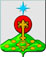 РОССИЙСКАЯ ФЕДЕРАЦИЯСвердловская областьДУМА СЕВЕРОУРАЛЬСКОГО ГОРОДСКОГО ОКРУГАРЕШЕНИЕот 27 июня 2018 года	                    № 38г. СевероуральскОб исполнении бюджета Североуральского городского округа за 2017 годРуководствуясь Бюджетным Кодексом Российской Федерации, Федеральным Законом от 06.10.2003 г. № 131-ФЗ «Об общих принципах организации местного самоуправления в Российской Федерации», Уставом Североуральского городского округа, Положением «О бюджетном процессе в Североуральском городском округе», утвержденным Решением Думы Североуральского городского округа от 18 декабря 2013 года № 128, Дума Североуральского городского округа РЕШИЛА: 1. Утвердить отчет об исполнении бюджета Североуральского городского округа за 2017 год, в том числе:1) общий объем доходов бюджета Североуральского городского округа, поступивших в 2017 году, - 1286978,56398 тысяч рублей, включая межбюджетные трансферты из областного бюджета – 870815,48348 тысяч рублей;2) общий объем расходов бюджета Североуральского городского округа, осуществленных в 2017 году, - 1361175,12068 тысяч рублей;3)  размер дефицита бюджета Североуральского городского округа –  74196,55670 тысяч рублей;4) объем расходов на обслуживание муниципального долга Североуральского городского округа, осуществленных в 2017 году, - 217,13522 тысяч рублей.    2. Утвердить общий объем бюджетных ассигнований, направленный из бюджета Североуральского городского округа на исполнение публичных нормативных обязательств, -  136429,91623 тысяч рублей. 3. Утвердить объем муниципального внутреннего долга Североуральского городского округа на 1 января 2018 года равный 33606,79938 тысяч рублей, в том числе входящий в него объем обязательств по муниципальным гарантиям Североуральского городского округа равен 0.4. Утвердить доходы бюджета Североуральского городского округа по кодам классификации доходов бюджетов  (Приложение 1).5. Утвердить расходы бюджета Североуральского городского округа по  ведомственной структуре расходов бюджета Североуральского городского округа (Приложение 2).6. Утвердить расходы бюджета Североуральского городского округа по разделам и подразделам классификации расходов бюджетов (Приложение 3).7. Утвердить объем средств бюджета Североуральского городского округа, направленный на финансирование муниципальных программ Североуральского городского округа, -  1348074,07195 тысяч рублей (Приложение 4);8. Принять к сведению, что из резервного фонда Администрации Североуральского городского округа в 2017 году средства не выделялись.9. Утвердить источники финансирования дефицита бюджета Североуральского городского округа по кодам классификации источников финансирования дефицитов бюджетов (Приложение 5).10. Утвердить исполнение Программы муниципальных внутренних заимствований Североуральского городского округа (Приложение 6).11.  Утвердить размер и структуру муниципального долга по состоянию на 01 января 2018 года, объем и структуру расходов на его обслуживание в 2017 году (Приложение 7).12. Принять к сведению, что из бюджета Североуральского городского округа муниципальные гарантии Североуральского городского округа в 2017 году не предоставлялись.13. Принять к сведению, что при исполнении бюджета Североуральского городского округа объем муниципального долга Североуральского городского округа не превышал предельного муниципального долга Североуральского городского округа, установленного решением Думы Североуральского городского округа о бюджете на 2017 год.14. Принять к сведению, что из бюджета Североуральского городского округа в 2017 году бюджетные кредиты юридическим лицам не предоставлялись.15.  Принять к сведению, что бюджетные инвестиции юридическим лицам, не являющимися муниципальными учреждениями и муниципальными унитарными предприятиями Североуральского городского округа в 2017 году не предоставлялись.16. Опубликовать настоящее Решение в газете «Наше Слово».17. Настоящее Решение вступает в силу на следующий день после его официального опубликования.Приложение № 2к Решению Думы Североуральского городского округа от 27 июня 2018 года № 38 "Об исполнении бюджета Североуральского городского округа за 2017 год»Приложение № 3к Решению Думы Североуральского городского округа от 27 июня 2018 года № 38 "Об исполнении бюджета Североуральского городского округа за 2017 год»РАСХОДЫ БЮДЖЕТА СЕВЕРОУРАЛЬСКОГО ГОРОДСКОГО ОКРУГАПО РАЗДЕЛАМ И ПОДРАЗДЕЛАМ КЛАССИФИКАЦИИ РАСХОДОВ БЮДЖЕТОВПриложение № 4к Решению Думы Североуральского городского округа от 27 июня 2018 года № 38 "Об исполнении бюджета Североуральского городского округа за 2017 год»Приложение № 5к Решению Думы Североуральского городского округа от 27 июня 2018 года № 38"Об исполнении бюджета Североуральского городского округа за 2017 год»Источники финансированиядефицита бюджета Североуральского городского округа по кодам классификации источников финансирования дефицитов бюджетовПриложение № 6к Решению Думы Североуральского городского округа от 27 июня 2018 года № 38 "Об исполнении бюджета Североуральского городского округа за 2017 год»Исполнение Программы муниципальных внутренних заимствований  Североуральского городского округа за 2017 годПриложение № 7к Решению Думы Североуральского городского округа от 27 июня 2018 года № 38"Об исполнении бюджета Североуральского городского округа за 2017 год»Глава Североуральского городского округа             	          ______________В.П. Матюшенко Председатель ДумыСевероуральского городского округа_________________Е.С. Балбекова Приложение № 1к Решению Думы Североуральского городского округа от 27 июня 2018 года № 38 "Об исполнении бюджета Североуральского городского округа за 2017 год»Доходы бюджета Североуральского городского округа по кодам классификации доходов бюджета городского округаДоходы бюджета Североуральского городского округа по кодам классификации доходов бюджета городского округаДоходы бюджета Североуральского городского округа по кодам классификации доходов бюджета городского округаДоходы бюджета Североуральского городского округа по кодам классификации доходов бюджета городского округаДоходы бюджета Североуральского городского округа по кодам классификации доходов бюджета городского округаНомер строки  Код классификации доходов бюджетов  Код классификации доходов бюджетовНаименование администратора доходов бюджета Североуральского городского округа, администратора поступлений в бюджеты Российской Федерации или кода классификации доходов бюджетовСумма средств, поступившая в бюджет Североуральского городского округа в 2017 году в тысячах рублей1004004Министерство финансов Свердловской области95,7200020041163304004000014000411633040040000140Денежные взыскания (штрафы) за нарушение законодательства Российской Федерации о контрактной системе в сфере закупок товаров, работ, услуг для обеспечения государственных и муниципальных нужд для нужд городских округов95,720003011011Министерство общественной безопасности Свердловской области10,0000040111169004004000014001111690040040000140Прочие поступления от денежных взысканий (штрафов) и иных сумм в возмещение ущерба, зачисляемые в бюджеты городских округов10,000005017017Министерство природных ресурсов и экологии Свердловской области791,3200060171169004004000014001711690040040000140Прочие поступления от денежных взысканий (штрафов) и иных сумм в возмещение ущерба, зачисляемые в бюджеты городских округов791,320007029029Избирательная комиссия Свердловской области0,0100080291170504004000018002911705040040000180Прочие неналоговые доходы бюджетов городских округов0,010009039039Администрация Северного управленческого округа Свердловской области74,08161100391169004004000014003911690040040000140Прочие поступления от денежных взысканий (штрафов) и иных сумм в возмещение ущерба, зачисляемые в бюджеты городских округов74,0816111045045Департамент по охране, контролю и регулированию использования животного мира Свердловской области13,20000120451169004004000014004511690040040000140Прочие поступления от денежных взысканий (штрафов) и иных сумм в возмещение ущерба, зачисляемые в бюджеты городских округов13,2000013048048Департамент Федеральной службы по надзору в сфере природопользования по Уральскому федеральному округу17 091,54286140481120101001210012004811201010012100120Плата за выбросы загрязняющих веществ в атмосферный воздух стационарными объектами (пени по соответствующему платежу)0,01413150481120101001600012004811201010016000120Плата за выбросы загрязняющих веществ в атмосферный воздух стационарными объектами (федеральные государственные органы, Банк России, органы управления государственными внебюджетными фондами Российской Федерации)904,41354160481120102001600012004811201020016000120Плата за выбросы загрязняющих веществ в атмосферный воздух передвижными объектами (федеральные государственные органы, Банк России, органы управления государственными внебюджетными органами Российской Федерации)0,05798170481120103001600012004811201030016000120Плата за сбросы загрязняющих веществ в водные объекты (федеральные государственные органы, Банк России, органы управления государственными внебюджетными фондами Российской Федерации)4 320,76627180481120104001210012004811201040012100120Плата за размещение отходов производства и потребления (пени по соответствующему платежу)5,33864190481120104001600012004811201040016000120Плата за размещение отходов производства и потребления (федеральные государственные органы, Банк России, органы управления государственными внебюджетными фондами Российской Федерации)11 861,95230200481162502001600014004811625020016000140Денежные взыскания (штрафы) за нарушение законодательства Российской Федерации об особо охраняемых природных территориях (федеральные государственные органы, Банк России, органы управления государственными внебюджетными фондами Российской Федерации)-1,0000021076076Нижнеобское территориальное управление Федерального агентства по рыболовству3,10000220761162503001600014007611625030016000140Денежные взыскания (штрафы) за нарушение законодательства Российской Федерации об охране и использовании животного мира (федеральные государственные органы, Банк России, органы управления государственными внебюджетными фондами Российской Федерации)3,1000023100100Управление Федерального казначейства по Свердловской области5 826,41684241001030223001000011010010302230010000110Доходы от уплаты акцизов на дизельное топливо, подлежащие распределению между бюджетами субъектов Российской Федерации и местными бюджетами с учетом установленных дифференцированных нормативов отчислений в местные бюджеты2 394,07104251001030224001000011010010302240010000110Доходы от уплаты акцизов на моторные масла для дизельных и (или) карбюраторных (инжекторных) двигателей, подлежащие распределению между бюджетами субъектов Российской Федерации и местными бюджетами с учетом установленных дифференцированных нормативов отчислений в местные бюджеты24,30380261001030225001000011010010302250010000110Доходы от уплаты акцизов на автомобильный бензин, подлежащие распределению между бюджетами субъектов Российской Федерации и местными бюджетами с учетом установленных дифференцированных нормативов отчислений в местные бюджеты3 871,71695271001030226001000011010010302260010000110Доходы от уплаты акцизов на прямогонный бензин, подлежащие распределению между бюджетами субъектов Российской Федерации и местными бюджетами с учетом установленных дифференцированных нормативов отчислений в местные бюджеты-463,6749528106106Уральское управление государственного автодорожного надзора Федеральной службы по надзору в сфере транспорта1,00000291061169004004600014010611690040046000140Прочие поступления от денежных взысканий (штрафов) и иных сумм в возмещение ущерба, зачисляемые в бюджеты городских округов
 (федеральные государственные органы, Банк России, органы управления государственными внебюджетными фондами Российской Федерации)1,0000030141141Управление Федеральной службы по надзору в сфере защиты прав потребителей и благополучия человека по Свердловской области1 105,91557311411160801001600014014111608010016000140Денежные взыскания (штрафы) за административные правонарушения в области государственного регулирования производства и оборота этилового спирта, алкогольной, спиртосодержащей продукции (федеральные государственные органы, Банк России, органы управления государственными внебюджетными фондами Российской Федерации)0,93828321411160802001600014014111608020016000140Денежные взыскания (штрафы) за административные правонарушения в области государственного регулирования производства и оборота табачной продукции (федеральные государственные органы, Банк России, органы управления государственными внебюджетными фондами Российской Федерации)37,00000331411162505001600014014111625050016000140Денежные взыскания (штрафы) за нарушение законодательства в области охраны окружающей среды (федеральные государственные органы, Банк России, органы управления государственными внебюджетными фондами Российской Федерации)41,00000341411162508404600014014111625084046000140Денежные взыскания (штрафы) за нарушение водного законодательства, установленное на водных объектах, находящихся в собственности городских округов (федеральные государственные органы, Банк России, органы управления государственными внебюджетными фондами Российской Федерации)150,00000351411162800001600014014111628000016000140Денежные взыскания (штрафы) за нарушение законодательства в области обеспечения санитарно-эпидемиологического благополучия человека и законодательства в сфере защиты прав потребителей (федеральные государственные органы, Банк России, органы управления государственными внебюджетными фондами Российской Федерации)685,67729361411169004004600014014111690040046000140Прочие поступления от денежных взысканий (штрафов) и иных сумм в возмещение ущерба, зачисляемые в бюджеты городских округов
 (федеральные государственные органы, Банк России, органы управления государственными внебюджетными фондами Российской Федерации)191,3000037161161Управление Федеральной антимонопольной службы по Свердловской области36,00000381611163304004600014016111633040046000140Денежные взыскания (штрафы) за нарушение законодательства Российской Федерации о контрактной системе в сфере закупок товаров, работ, услуг для обеспечения государственных и муниципальных нужд для нужд городских округов (федеральные государственные органы, Банк России, органы управления государственными внебюджетными фондами Российской Федерации)36,0000039182182Межрайонная инспекция Федеральной налоговой службы № 14 по Свердловской области321 907,04365401821010201001100011018210102010011000110Налог на доходы физических лиц с доходов, источником которых является налоговый агент, за исключением доходов, в отношении которых исчисление и уплата налога осуществляются в соответствии со статьями 227, 227.1 и 228 Налогового кодекса Российской Федерации (сумма платежа (перерасчеты, недоимка и задолженность по соответствующему платежу, в том числе по отмененному)270 338,71108411821010201001210011018210102010012100110Налог на доходы физических лиц с доходов, источником которых является налоговый агент, за исключением доходов, в отношении которых исчисление и уплата налога осуществляются в соответствии со статьями 227, 227.1 и 228 Налогового кодекса Российской Федерации (пени по соответствующему платежу)709,65597421821010201001300011018210102010013000110Налог на доходы физических лиц с доходов, источником которых является налоговый агент, за исключением доходов, в отношении которых исчисление и уплата налога осуществляются в соответствии со статьями 227, 227.1 и 228 Налогового кодекса Российской Федерации (суммы денежных взысканий (штрафов) по соответствующему платежу согласно законодательству Российской Федерации)1 659,74857431821010202001100011018210102020011000110Налог на доходы физических лиц с доходов, полученных от осуществления деятельности физическими лицами, зарегистрированными в качестве индивидуальных предпринимателей, нотариусов, занимающихся частной практикой, адвокатов, учредивших адвокатские кабинеты, и других лиц, занимающихся частной практикой в соответствии со статьей 227 Налогового кодекса Российской Федерации (сумма платежа (перерасчеты, недоимка и задолженность по соответствующему платежу, в том числе по отмененному)182,03129441821010202001210011018210102020012100110Налог на доходы физических лиц с доходов, полученных от осуществления деятельности физическими лицами, зарегистрированными в качестве индивидуальных предпринимателей, нотариусов, занимающихся частной практикой, адвокатов, учредивших адвокатские кабинеты, и других лиц, занимающихся частной практикой в соответствии со статьей 227 Налогового кодекса Российской Федерации (пени по соответствующему платежу)2,63902451821010202001300011018210102020013000110Налог на доходы физических лиц с доходов, полученных от осуществления деятельности физическими лицами, зарегистрированными в качестве индивидуальных предпринимателей, нотариусов, занимающихся частной практикой, адвокатов, учредивших адвокатские кабинеты, и других лиц, занимающихся частной практикой в соответствии со статьей 227 Налогового кодекса Российской Федерации (суммы денежных взысканий (штрафов) по соответствующему платежу согласно законодательству Российской Федерации)11,73735461821010203001100011018210102030011000110Налог на доходы физических лиц с доходов, полученных физическими лицами в соответствии со статьей 228 Налогового кодекса Российской Федерации (сумма платежа (перерасчеты, недоимка и задолженность по соответствующему платежу, в том числе по отмененному)1 186,28796471821010203001210011018210102030012100110Налог на доходы физических лиц с доходов, полученных физическими лицами в соответствии со статьей 228 Налогового кодекса Российской Федерации (пени по соответствующему платежу)19,81370481821010203001300011018210102030013000110Налог на доходы физических лиц с доходов, полученных физическими лицами в соответствии со статьей 228 Налогового кодекса Российской Федерации (суммы денежных взысканий (штрафов) по соответствующему платежу согласно законодательству Российской Федерации)99,08811491821010204001100011018210102040011000110Налог на доходы физических лиц в виде фиксированных авансовых платежей с доходов, полученных физическими лицами, являющимися иностранными гражданами, осуществляющими трудовую деятельность по найму на основании патента в соответствии со статьей 227.1 Налогового кодекса Российской Федерации (сумма платежа (перерасчеты, недоимка и задолженность по соответствующему платежу, в том числе по отмененному)2 490,65334501821050101101100011018210501011011000110Налог, взимаемый с налогоплательщиков, выбравших в качестве объекта налогообложения доходы (сумма платежа (перерасчеты, недоимка и задолженность по соответствующему платежу, в том числе по отмененному)1 817,96330511821050101101210011018210501011012100110Налог, взимаемый с налогоплательщиков, выбравших в качестве объекта налогообложения доходы (пени по соответствующему платежу)24,84683521821050101101300011018210501011013000110Налог, взимаемый с налогоплательщиков, выбравших в качестве объекта налогообложения доходы (суммы денежных взысканий (штрафов) по соответствующему платежу согласно законодательству Российской Федерации)6,05376531821050101101400011018210501011014000110Налог, взимаемый с налогоплательщиков, выбравших в качестве объекта налогообложения доходы (прочие поступления)12,75000541821050101201100011018210501012011000110Налог, взимаемый с налогоплательщиков, выбравших в качестве объекта налогообложения доходы (за налоговые периоды, истекшие до 1 января 2011 года) (сумма платежа (перерасчеты, недоимка и задолженность по соответствующему платежу, в том числе по отмененному)-1,51875551821050101201210011018210501012012100110Налог, взимаемый с налогоплательщиков, выбравших в качестве объекта налогообложения доходы (за налоговые периоды, истекшие до 1 января 2011 года) (пени по соответствующему платежу)0,02805561821050102101100011018210501021011000110Налог, взимаемый с налогоплательщиков, выбравших в качестве объекта налогообложения доходы, уменьшенные на величину расходов (сумма платежа (перерасчеты, недоимка и задолженность по соответствующему платежу, в том числе по отмененному)1 910,22229571821050102101210011018210501021012100110Налог, взимаемый с налогоплательщиков, выбравших в качестве объекта налогообложения доходы, уменьшенные на величину расходов (пени по соответствующему платежу)24,77565581821050102101300011018210501021013000110Налог, взимаемый с налогоплательщиков, выбравших в качестве объекта налогообложения доходы, уменьшенные на величину расходов (суммы денежных взысканий (штрафов) по соответствующему платежу согласно законодательству Российской Федерации)5,00147591821050102201210011018210501022012100110Налог, взимаемый с налогоплательщиков, выбравших в качестве объекта налогообложения доходы, уменьшенные на величину расходов (за налоговые периоды, истекшие до 1 января 2011 года) (пени по соответствующему платежу)0,01704601821050105001100011018210501050011000110Минимальный налог, зачисляемый в бюджеты субъектов Российской Федерации (сумма платежа (перерасчеты, недоимка и задолженность по соответствующему платежу, в том числе по отмененному)-52,94388611821050105001210011018210501050012100110Минимальный налог, зачисляемый в бюджеты субъектов Российской Федерации (пени по соответствующему платежу)1,39490621821050105001300011018210501050013000110Минимальный налог, зачисляемый в бюджеты субъектов Российской Федерации (суммы денежных взысканий (штрафов) по соответствующему платежу согласно законодательству Российской Федерации)0,39682631821050201002100011018210502010021000110Единый налог на вмененный доход для отдельных видов деятельности (сумма платежа (перерасчеты, недоимка и задолженность по соответствующему платежу, в том числе по отмененному)17 375,82045641821050201002210011018210502010022100110Единый налог на вмененный доход для отдельных видов деятельности (пени по соответствующему платежу)66,85618651821050201002300011018210502010023000110Единый налог на вмененный доход для отдельных видов деятельности (суммы денежных взысканий (штрафов) по соответствующему платежу согласно законодательству Российской Федерации)104,21970661821050201002400011018210502010024000110Единый налог на вмененный доход для отдельных видов деятельности (прочие поступления)0,00807671821050202002100011018210502020021000110Единый налог на вмененный доход для отдельных видов деятельности (за налоговые периоды, истекшие до 1 января 2011 года) (сумма платежа (перерасчеты, недоимка и задолженность по соответствующему платежу, в том числе по отмененному)0,58835681821050202002210011018210502020022100110Единый налог на вмененный доход для отдельных видов деятельности (за налоговые периоды, истекшие до 1 января 2011 года) (пени по соответствующему платежу)0,83631691821050202002300011018210502020023000110Единый налог на вмененный доход для отдельных видов деятельности (за налоговые периоды, истекшие до 1 января 2011 года) (суммы денежных взысканий (штрафов) по соответствующему платежу согласно законодательству Российской Федерации)1,08000701821050301001100011018210503010011000110Единый сельскохозяйственный налог (сумма платежа (перерасчеты, недоимка и задолженность по соответствующему платежу, в том числе по отмененному)16,35400711821050301001210011018210503010012100110Единый сельскохозяйственный налог (пени по соответствующему платежу)2,17621721821050301001300011018210503010013000110Единый сельскохозяйственный налог (суммы денежных взысканий (штрафов) по соответствующему платежу согласно законодательству Российской Федерации)9,16000731821050401002100011018210504010021000110Налог, взимаемый в связи с применением патентной системы налогообложения, зачисляемый в бюджеты городских округов (сумма платежа (перерасчеты, недоимка и задолженность по соответствующему платежу, в том числе по отмененному)1 693,03200741821060102004100011018210601020041000110Налог на имущество физических лиц, взимаемый по ставкам, применяемым к объектам налогообложения, расположенным в границах городских округов (сумма платежа (перерасчеты, недоимка и задолженность по соответствующему платежу, в том числе по отмененному)6 298,48401751821060102004210011018210601020042100110Налог на имущество физических лиц, взимаемый по ставкам, применяемым к объектам налогообложения, расположенным в границах городских округов (пени по соответствующему платежу)149,54679761821060102004400011018210601020044000110Налог на имущество физических лиц, взимаемый по ставкам, применяемым к объектам налогообложения, расположенным в границах городских округов (прочие поступления)0,00925771821060603204100011018210606032041000110Земельный налог с организаций, обладающих земельным участком, расположенным в границах городских округов (сумма платежа (перерасчеты, недоимка и задолженность по соответствующему платежу, в том числе по отмененному)7 857,16028781821060603204210011018210606032042100110Земельный налог с организаций, обладающих земельным участком, расположенным в границах городских округов (пени по соответствующему платежу)55,24155791821060603204300011018210606032043000110Земельный налог с организаций, обладающих земельным участком, расположенным в границах городских округов (суммы денежных взысканий (штрафов) по соответствующему платежу согласно законодательству Российской Федерации)-31,54368801821060604204100011018210606042041000110Земельный налог с физических лиц, обладающих земельным участком, расположенным в границах городских округов (сумма платежа (перерасчеты, недоимка и задолженность по соответствующему платежу, в том числе по отмененному)2 816,63570811821060604204210011018210606042042100110Земельный налог с физических лиц, обладающих земельным участком, расположенным в границах городских округов (пени по соответствующему платежу)79,64815821821060604204400011018210606042044000110Земельный налог с физических лиц, обладающих земельным участком, расположенным в границах городских округов (прочие поступления)0,01258831821080301001100011018210803010011000110Государственная пошлина по делам, рассматриваемым в судах общей юрисдикции, мировыми судьями (за исключением Верховного Суда Российской Федерации) (сумма платежа (перерасчеты, недоимка и задолженность по соответствующему платежу, в том числе по отмененному)4 962,66528841821160301001600014018211603010016000140Денежные взыскания (штрафы) за нарушение законодательства о налогах и сборах, предусмотренные статьями 116, 118, статьей 119.1, пунктами 1 и 2 статьи 120, статьями 125, 126, 128, 129, 1291, 132, 133, 134, 135, 1351 Налогового кодекса Российской Федерации-0,15000851821160303001600014018211603030016000140Денежные взыскания (штрафы) за административные правонарушения в области налогов и сборов, предусмотренные Кодексом Российской Федерации об административных правонарушениях (федеральные государственные органы, Банк России, органы управления государственными внебюджетными фондами Российской Федерации)-0,1514086188188отдел Министерства внутренних дел Российской Федерации по городу Североуральску974,53647871881160801001600014018811608010016000140Денежные взыскания (штрафы) за административные правонарушения в области государственного регулирования производства и оборота этилового спирта, алкогольной, спиртосодержащей продукции (федеральные государственные органы, Банк России, органы управления государственными внебюджетными фондами Российской Федерации)15,00000881881163003001600014018811630030016000140Прочие денежные взыскания (штрафы) за правонарушения в области дорожного движения (федеральные государственные органы, Банк России, органы управления государственными внебюджетными фондами Российской Федерации)213,50000891881164300001600014018811643000016000140Денежные взыскания (штрафы) за нарушение законодательства Российской Федерации об административных правонарушениях, предусмотренные статьей 20.25 Кодекса Российской Федерации об административных правонарушениях (федеральные государственные органы, Банк России, органы управления государственными внебюджетными фондами Российской Федерации)113,80000901881169004004600014018811690040046000140Прочие поступления от денежных взысканий (штрафов) и иных сумм в возмещение ущерба, зачисляемые в бюджеты городских округов
 (федеральные государственные органы, Банк России, органы управления государственными внебюджетными фондами Российской Федерации)632,2364791321321Управление Федеральной службы государственной регистрации, кадастра и картографии по Свердловской области15,00000923211162506001600014032111625060016000140Денежные взыскания (штрафы) за нарушение земельного законодательства (федеральные государственные органы, Банк России, органы управления государственными внебюджетными фондами Российской Федерации)15,0000093901901Администрация Североуральского городского округа289 840,25788949011080715001100011090110807150011000110Государственная пошлина за выдачу разрешения на установку рекламной конструкции (сумма платежа (перерасчеты, недоимка и задолженность по соответствующему платежу, в том числе по отмененному)35,00000959011110501204000112090111105012040001120Доходы, получаемые в виде арендной платы за земельные участки, государственная собственность на которые не разграничена и которые расположены в границах городских округов, а также средства от продажи права на заключение договоров аренды указанных земельных участков (доходы, получаемые в виде арендной платы за указанные земельные участки)59 120,55783969011110502404000112090111105024040001120Доходы, получаемые в виде арендной платы, а также средства от продажи права на заключение договоров аренды за земли, находящиеся в собственности городских округов (за исключением земельных участков муниципальных бюджетных и автономных учреждений) (доходы, получаемые в виде арендной платы за указанные земельные участки)341,20155979011110507404000312090111105074040003120Доходы от сдачи в аренду имущества, составляющего казну городских округов (за исключением земельных участков) (доходы от сдачи в аренду объектов нежилого фонда городских округов, находящихся в казне городских округов и не являющихся памятниками истории, культуры и градостроительства)3 580,20578989011110507404000412090111105074040004120Доходы от сдачи в аренду имущества, составляющего казну городских округов (за исключением земельных участков) (плата за пользование жилыми помещениями (плата за наём) муниципального жилищного фонда, находящегося в казне городских округов)5 355,24245999011130199404000413090111301994040004130Прочие доходы от оказания платных услуг (работ) получателями средств бюджетов городских округов (прочие доходы от оказания платных услуг (работ)29,000001009011130299404000113090111302994040001130Прочие доходы от компенсации затрат бюджетов городских округов (возврат дебиторской задолженности прошлых лет)73,850401019011130299404000313090111302994040003130Прочие доходы от компенсации затрат бюджетов городских округов (прочие доходы)611,317181029011140204304000141090111402043040001410Доходы от реализации иного имущества, находящегося в собственности городских округов (за исключением имущества муниципальных бюджетных и автономных учреждений, а также имущества муниципальных унитарных предприятий, в том числе казенных), в части реализации основных средств по указанному имуществу (доходы от реализации объектов нежилого фонда)2 672,918181039011140601204000043090111406012040000430Доходы от продажи земельных участков, государственная собственность на которые не разграничена и которые расположены в границах городских округов862,648211049011140631204000043090111406312040000430Плата за увеличение площади земельных участков, находящихся в частной собственности, в результате перераспределения таких земельных участков и земель (или) земельных участков, государственная собственность136,960041059011165102002000014090111651020020000140Денежные взыскания (штрафы), установленные законами субъектов Российской Федерации за несоблюдение муниципальных правовых актов, зачисляемые в бюджеты городских округов260,250321069011169004004000014090111690040040000140Прочие поступления от денежных взысканий (штрафов) и иных сумм в возмещение ущерба, зачисляемые в бюджеты городских округов1 053,942361079011170104004000018090111701040040000180Невыясненные поступления, зачисляемые в бюджеты городских округов-49,999981089012022007704000015190120220077040000151Субсидии бюджетам городских округов на софинансирование капитальных вложений в объекты муниципальной собственности2 811,510001099012022512704000015190120225127040000151Субсидии бюджетам городских округов на реализацию мероприятий по поэтапному внедрению Всероссийского физкультурно-спортивного комплекса "Готов к труду и обороне" (ГТО)134,400001109012022551904000015190120225519040000151Субсидия бюджетам городских округов на поддержку отрасли культуры100,000001119012022552704000015190120225527040000151Субсидии бюджетам городских округов на государственную поддержку малого и среднего предпринимательства, включая крестьянские (фермерские) хозяйства, а также на реализацию мероприятий по поддержке молодежного предпринимательства1 703,125931129012022555504000015190120225555040000151Субсидии бюджетам городских округов на поддержку государственных программ субъектов Российской Федерации и муниципальных программ формирования современной городской среды15 631,890001139012022999904000015190120229999040000151Прочие субсидии бюджетам городских округов34 851,513361149012023002204000015190120230022040000151Субвенции бюджетам городских округов на предоставление гражданам субсидий на оплату жилого помещения и коммунальных услуг19 924,000001159012023002404000015190120230024040000151Субвенции бюджетам городских округов на выполнение передаваемых полномочий субъектов Российской Федерации92 083,838191169012023525004000015190120235250040000151Субвенции бюджетам городских округов на оплату жилищно-коммунальных услуг отдельным категориям граждан32 482,630001179012023546204000015190120235462040000151Субвенции бюджетам городских округов на компенсацию отдельным категориям граждан оплаты взноса на капитальный ремонт общего имущества в многоквартирном доме172,700001189012024999904000015190120249999040000151Прочие межбюджетные трансферты, передаваемые бюджетам городских округов16 375,286001199012040409904000018090120404099040000180Прочие безвозмездные поступления от негосударственных организаций в бюджеты городских округов195,265601209012196001004000015190121960010040000151Возврат прочих остатков субсидий, субвенций и иных межбюджетных трансфертов, имеющих целевое назначение, прошлых лет из бюджетов городских округов-708,99552121902902Комитет по управлению муниципальным имуществом Администрации Североуральского городского округа2 291,356651229021110507404000312090211105074040003120Доходы от сдачи в аренду имущества, составляющего казну городских округов (за исключением земельных участков) (доходы от сдачи в аренду объектов нежилого фонда городских округов, находящихся в казне городских округов и не являющихся памятниками истории, культуры и градостроительства)1 067,846561239021140204304000141090211402043040001410Доходы от реализации иного имущества, находящегося в собственности городских округов (за исключением имущества муниципальных бюджетных и автономных учреждений, а также имущества муниципальных унитарных предприятий, в том числе казенных), в части реализации основных средств по указанному имуществу (доходы от реализации объектов нежилого фонда)1 222,491091249021170104004000018090211701040040000180Невыясненные поступления, зачисляемые в бюджеты городских округов1,01900125906906Управление образования Администрации Североуральского городского округа403 570,423811269062022509704000015190620225097040000151Субсидии бюджетам городских округов на создание в общеобразовательных организациях, расположенных в сельской местности, условий для занятий физической культурой и спортом1 255,790001279062022999904000015190620229999040000151Прочие субсидии бюджетам городских округов50 948,100001289062023999904000015190620239999040000151Прочие субвенции бюджетам городских округов359 024,700001299062180401004000018090621804010040000180Доходы бюджетов городских округов от возврата бюджетными учреждениями остатков субсидий прошлых лет0,054361309062196001004000015190621960010040000151Возврат прочих остатков субсидий, субвенций и иных межбюджетных трансфертов, имеющих целевое назначение, прошлых лет из бюджетов городских округов-7 658,22055131919919Финансовое управление Администрации Североуральского городского округа243 331,638641329191130299404000113091911302994040001130Прочие доходы от компенсации затрат бюджетов городских округов (возврат дебиторской задолженности прошлых лет)8,637641339191170104004000018091911701040040000180Невыясненные поступления, зачисляемые в бюджеты городских округов7,000001349191170504004000018091911705040040000180Прочие неналоговые доходы бюджетов городских округов0,001001359192021500104000015191920215001040000151Дотации бюджетам городских округов на выравнивание бюджетной обеспеченности5 177,000001369192022999904000015191920229999040000151Прочие субсидии бюджетам городских округов238 139,00000137Итого1 286 978,56398Расходы бюджета Североуральского городского округа Расходы бюджета Североуральского городского округа Расходы бюджета Североуральского городского округа Расходы бюджета Североуральского городского округа Расходы бюджета Североуральского городского округа Расходы бюджета Североуральского городского округа Расходы бюджета Североуральского городского округа Расходы бюджета Североуральского городского округа Расходы бюджета Североуральского городского округа по ведомственной структуре расходов бюджета Североуральского городского округапо ведомственной структуре расходов бюджета Североуральского городского округапо ведомственной структуре расходов бюджета Североуральского городского округапо ведомственной структуре расходов бюджета Североуральского городского округапо ведомственной структуре расходов бюджета Североуральского городского округапо ведомственной структуре расходов бюджета Североуральского городского округапо ведомственной структуре расходов бюджета Североуральского городского округапо ведомственной структуре расходов бюджета Североуральского городского округапо ведомственной структуре расходов бюджета Североуральского городского округа№ п/пНаименование главного распорядителя, раздела, подраздела, целевой статьи и вида расходовВед.Код раздела, подразделаКод целевой статьи расходовКод вида расходов Утвержденные бюджетные назначения по решению Думы СГО от 21.12.2016г. № 91, в тысячах рублейРасходы бюджета, осуществленные в 2017 году, в тысячах рублейПроцент исполнения, %№ п/пНаименование главного распорядителя, раздела, подраздела, целевой статьи и вида расходовВед.Код раздела, подразделаКод целевой статьи расходовКод вида расходов Утвержденные бюджетные назначения по решению Думы СГО от 21.12.2016г. № 91, в тысячах рублейРасходы бюджета, осуществленные в 2017 году, в тысячах рублейПроцент исполнения, %1234567891    Администрация Североуральского городского округа901691 873,32648664 895,0620296,12ОБЩЕГОСУДАРСТВЕННЫЕ ВОПРОСЫ901010069 194,8393867 887,0325798,13Функционирование высшего должностного лица субъекта Российской Федерации и муниципального образования9010102298,56884298,56883100,04Непрограммные направления деятельности90101027000000000298,56884298,56883100,05Обеспечение деятельности Главы Североуральского городского округа90101027000021030298,56884298,56883100,06Расходы на выплаты персоналу  государственных (муниципальных)  органов90101027000021030120298,56884298,56883100,07Функционирование Правительства Российской Федерации, высших исполнительных органов государственной власти субъектов Российской Федерации, местных администраций901010428 099,8689327 925,9183099,48Муниципальная программа Североуральского городского округа "Совершенствование социально-экономической политики в Североуральском городском округе"  на 2014-2020 годы9010104010000000028 099,8689327 925,9183099,49Подпрограмма "Развитие  муниципальной службы в Североуральском городском округе"90101040140000000221,00000159,3690072,110Мероприятия по повышению квалификации муниципальных служащих90101040140121060221,00000159,3690072,111Расходы на выплаты персоналу  государственных (муниципальных)  органов90101040140121060120108,60000105,3690097,012Иные закупки товаров, работ и услуг для обеспечения государственных (муниципальных) нужд90101040140121060240112,4000054,0000048,013Подпрограмма" Обеспечение  реализации муниципальной программы Североуральского городского округа  "Совершенствование социально-экономической политики в Североуральском городском округе"9010104015000000027 878,8689327 766,5493099,614Обеспечение деятельности муниципальных органов (центральный аппарат)9010104015012101027 878,8689327 766,5493099,615Расходы на выплаты персоналу  государственных (муниципальных)  органов9010104015012101012027 281,6425727 245,1561399,916Иные закупки товаров, работ и услуг для обеспечения государственных (муниципальных) нужд90101040150121010240537,02636463,8740086,417Уплата налогов, сборов и иных платежей9010104015012101085060,2000057,5191795,518Обеспечение проведения выборов и референдумов90101074 981,845004 980,16832100,019Непрограммные направления деятельности901010770000000004 981,845004 980,16832100,020Проведение выборов и референдумов901010770000200104 981,845004 980,16832100,021Иные закупки товаров, работ и услуг для обеспечения государственных (муниципальных) нужд901010770000200102404 981,845004 980,16832100,022        Резервные фонды9010111500,000000,000000,023Непрограммные направления деятельности90101117000000000500,000000,000000,024        Резервный фонд Администрации Североуральского городского округа90101117000024000500,000000,000000,025          Резервные средства90101117000024000870500,000000,000000,026        Другие общегосударственные вопросы901011335 314,5566134 682,3771298,227Муниципальная программа Североуральского городского округа "Совершенствование социально-экономической политики в Североуральском городском округе"  на 2014-2020 годы9010113010000000032 853,6948632 348,8406398,528Подпрограмма "Развитие  муниципальной службы в Североуральском городском округе"9010113014000000026,2190026,21900100,029Мероприятия по повышению квалификации муниципальных служащих9010113014012106026,2190026,21900100,030Расходы на выплаты персоналу  государственных (муниципальных)  органов901011301401210601208,219008,21900100,031Иные закупки товаров, работ и услуг для обеспечения государственных (муниципальных) нужд9010113014012106024018,0000018,00000100,032Подпрограмма" Обеспечение  реализации муниципальной программы Североуральского городского округа  "Совершенствование социально-экономической политики в Североуральском городском округе"9010113015000000032 827,4758632 322,6216398,533Обеспечение деятельности муниципальных органов (центральный аппарат) УРМЗ901011301502210102 111,132562 111,13256100,034Расходы на выплаты персоналу  государственных (муниципальных)  органов901011301502210101202 099,316562 099,31656100,035Иные закупки товаров, работ и услуг для обеспечения государственных (муниципальных) нужд9010113015022101024011,8160011,81600100,036Обеспечение деятельности (оказание услуг) муниципальных учреждений по обеспечению хозяйственного обслуживания9010113015032300115 415,0000014 977,7032297,237Расходы на выплаты персоналу казенных учреждений901011301503230011106 170,303006 137,2091499,538Иные закупки товаров, работ и услуг для обеспечения государственных (муниципальных) нужд901011301503230012409 185,997008 790,9616095,739Уплата налогов, сборов и иных платежей9010113015032300185058,7000049,5324884,440        Обеспечение деятельности (оказание услуг) учебно-методических кабинетов, централизованных бухгалтерий, групп хозяйственного обслуживания, учебных фильмотек, межшкольных учебно-производственных комбинатов и  логопедических пунктов9010113015032300213 061,5423013 061,14220100,041Расходы на выплаты персоналу казенных учреждений9010113015032300211011 331,8300011 331,82990100,042Иные закупки товаров, работ и услуг для обеспечения государственных (муниципальных) нужд901011301503230022401 729,312301 729,31230100,043Уплата налогов, сборов и иных платежей901011301503230028500,400000,000000,044Организация деятельности муниципального архива901011301503230031 734,601001 717,4843599,045Расходы на выплаты персоналу казенных учреждений901011301503230031101 350,520001 346,1974199,746Иные закупки товаров, работ и услуг для обеспечения государственных (муниципальных) нужд90101130150323003240383,88100371,2869496,747Уплата налогов, сборов и иных платежей901011301503230038500,200000,000000,048Реализация мер по поэтапному повышению средней заработной платы работников муниципальных архивных учреждений9010113015034620098,8000098,75930100,049Расходы на выплаты персоналу казенных учреждений9010113015034620011098,8000098,75930100,050Исполнение судебных актов, принятых в связи с неисполнением полномочий органов  местного самоуправления9010113015042000050,000000,000000,051Исполнение судебных актов9010113015042000083050,000000,000000,052Осуществление государственного полномочия Свердловской области по определению перечня лиц, уполномоченных составлять протоколы об административных правонарушениях901011301505411000,100000,10000100,053Иные закупки товаров, работ и услуг для обеспечения государственных (муниципальных) нужд901011301505411002400,100000,10000100,054Осуществление государственного полномочия Свердловской области  по созданию административных комиссий90101130150641200102,30000102,30000100,055Иные закупки товаров, работ и услуг для обеспечения государственных (муниципальных) нужд90101130150641200240102,30000102,30000100,056Осуществление  государственного полномочия Свердловской области по хранению, комплектованию, учету и использованию архивных документов, относящихся к государственной собственности Свердловской области90101130150746100254,00000254,00000100,057Иные закупки товаров, работ и услуг для обеспечения государственных (муниципальных) нужд90101130150746100240254,00000254,00000100,058Муниципальная программа Североуральского городского округа " Управление муниципальной собственностью  Североуральского городского округа" на 2015 -2020 годы901011302000000001 121,505251 070,7809695,559Обеспечение приватизации,  проведение предпродажной подготовки  и передачи в пользование объектов муниципальной собственности9010113020032000060,0000042,0000070,060Иные закупки товаров, работ и услуг для обеспечения государственных (муниципальных) нужд9010113020032000024060,0000042,0000070,061Мероприятия по управлению и  распоряжению муниципальным имуществом (содержание объектов и обеспечение сохранности объектов муниципальной собственности)901011302004200001 061,505251 028,7809696,962Иные закупки товаров, работ и услуг для обеспечения государственных (муниципальных) нужд901011302004200002401 061,505251 028,7809696,963Муниципальная программа Североуральского городского округа "Безопасность жизнедеятельности населения  Североуральского городского округа" на 2014-2020 годы90101131000000000120,00000120,00000100,064Подпрограмма "Предупреждение распространения заболевания, вызываемого вирусом иммунодефицита человека в Североуральском городском округе"90101131020000000100,00000100,00000100,065 Мероприятия по первичной профилактике ВИЧ- инфекции на территории Североуральского городского округа90101131020120000100,00000100,00000100,066Иные закупки товаров, работ и услуг для обеспечения государственных (муниципальных) нужд90101131020120000240100,00000100,00000100,067 Подпрограмма "Предупреждение распространения наркомании на территории Североуральского городского округа"9010113103000000020,0000020,00000100,068Мероприятия по предупреждению распространения  наркомании на территории Североуральского городского округа9010113103012000020,0000020,00000100,069Иные закупки товаров, работ и услуг для обеспечения государственных (муниципальных) нужд9010113103012000024020,0000020,00000100,070Непрограммные направления деятельности901011370000000001 219,356501 142,7555393,771Выплата единовременного поощрения, в том числе в связи с выходом на пенсию90101137000020030119,35650119,35650100,072Социальные выплаты гражданам, кроме публичных нормативных социальных выплат90101137000020030320119,35650119,35650100,073Реализация комплекса официальных мероприятий90101137000020040850,00000828,8264097,574Иные закупки товаров, работ и услуг для обеспечения государственных (муниципальных) нужд90101137000020040240850,00000828,8264097,575Расходы на исполнение судебных актов90101137000020050250,00000194,5726377,876         Исполнение судебных актов90101137000020050830250,00000194,5726377,877      НАЦИОНАЛЬНАЯ БЕЗОПАСНОСТЬ И ПРАВООХРАНИТЕЛЬНАЯ ДЕЯТЕЛЬНОСТЬ90103007 575,117427 491,4325898,978        Защита населения и территории от чрезвычайных ситуаций природного и техногенного характера, гражданская оборона90103096 625,894786 549,1366498,879Муниципальная программа Североуральского городского округа "Развитие системы гражданской обороны, защита населения и территории Североуральского городского округа от чрезвычайных ситуаций природного и техногенного характера, обеспечение пожарной безопасности и безопасности людей на водных объектах" на 2014-2020 годы901030911000000006 625,894786 549,1366498,880Мероприятия по гражданской обороне90103091100120000152,00000151,99823100,081Иные закупки товаров, работ и услуг для обеспечения государственных (муниципальных) нужд90103091100120000240152,00000151,99823100,082Предупреждение и ликвидация чрезвычайных ситуаций природного и техногенного характера, обеспечение безопасности  на водных объектах90103091100220000159,8877098,0000061,383Иные закупки товаров, работ и услуг для обеспечения государственных (муниципальных) нужд90103091100220000240159,8877098,0000061,384Обеспечение деятельности (оказание услуг)  единой дежурно-диспетчерской службы и системы оперативно-диспетчерского управления901030911004230006 314,007086 299,1384199,885Расходы на выплаты персоналу казенных учреждений901030911004230001105 608,784545 607,51029100,086 Иные закупки товаров, работ и услуг для обеспечения государственных (муниципальных) нужд90103091100423000240704,62254691,6281298,287Уплата налогов, сборов и иных платежей901030911004230008500,600000,000000,088        Обеспечение пожарной безопасности9010310394,22264394,22226100,089    Муниципальная программа Североуральского городского округа "Развитие системы гражданской обороны, защита населения и территории Североуральского городского округа от чрезвычайных ситуаций природного и техногенного характера, обеспечение пожарной безопасности и безопасности людей на водных объектах" на 2014-2020 годы90103101100000000394,22264394,22226100,090Обеспечение первичных мер пожарной безопасности90103101100520000394,22264394,22226100,091Иные закупки товаров, работ и услуг для обеспечения государственных (муниципальных) нужд90103101100520000240394,22264394,22226100,092Другие вопросы в области национальной безопасности и правоохранительной деятельности9010314555,00000548,0736898,893Муниципальная программа Североуральского городского округа "Безопасность жизнедеятельности населения  Североуральского городского округа" на 2014-2020 годы90103141000000000555,00000548,0736898,894Подпрограмма "Профилактика экстремизма и терроризма  на территории  Североуральского городского округа"90103141010000000555,00000548,0736898,895Реализация мероприятий по обеспечению безопасности граждан,  профилактике экстремизма и терроризма, а также минимизация и ликвидация последствий его проявления  на территории Североуральского городского округа90103141010120000255,00000248,0736897,396Иные закупки товаров, работ и услуг для обеспечения государственных (муниципальных) нужд90103141010120000240255,00000248,0736897,397Создание условий для деятельности добровольных общественных формирований по охране общественного порядка90103141010220000300,00000300,00000100,098   Субсидии некоммерческим организациям (за исключением государственных (муниципальных) учреждений)90103141010220000630300,00000300,00000100,099      НАЦИОНАЛЬНАЯ ЭКОНОМИКА9010400112 275,96962108 844,8016696,9100        Сельское хозяйство и рыболовство90104051 169,550001 056,0661990,3101      Муниципальная программа Североуральского городского округа "Развитие жилищно-коммунального хозяйства и транспортного обслуживания населения, повышение энергетической эффективности и охрана окружающей среды в Североуральском городском округе" на 2014-2020 годы901040508000000001 169,550001 056,0661990,3102Подпрограмма "Комплексное  благоустройство территории Североуральского городского округа"901040508100000001 169,550001 056,0661990,3103Регулирование численности безнадзорных животных90104050810720000206,05000107,3000052,1104Иные закупки товаров, работ и услуг для обеспечения государственных (муниципальных) нужд90104050810720000240206,05000107,3000052,1105Осуществление государственного полномочия Свердловской области по организации проведения мероприятий по отлову и содержанию безнадзорных собак90104050810742П00963,50000948,7661998,5106Иные закупки товаров, работ и услуг для обеспечения государственных (муниципальных) нужд90104050810742П00240963,50000948,7661998,5107        Транспорт90104084 047,100004 046,95585100,0108 Муниципальная программа Североуральского городского округа "Развитие жилищно-коммунального хозяйства и транспортного обслуживания населения, повышение энергетической эффективности и охрана окружающей среды в Североуральском городском округе" на 2014-2020 годы901040808000000004 047,100004 046,95585100,0109            Подпрограмма "Развитие транспортного обслуживания населения"901040808800000004 047,100004 046,95585100,0110Поддержка в виде субсидий организаций, осуществляющих регулярные пассажирские перевозки по социально значимым маршрутам и организаций, осуществляющих перевозку отдельных категорий граждан Североуральского городского округа901040808801200004 047,100004 046,95585100,0111  Субсидии юридическим лицам (кроме некоммерческих организаций), индивидуальным предпринимателям, физическим лицам - производителям товаров, работ, услуг901040808801200008104 047,100004 046,95585100,0112        Дорожное хозяйство (дорожные фонды)901040997 072,8656494 027,7996996,9113Муниципальная программа Североуральского городского округа  "Развитие дорожного хозяйства и обеспечение безопасности дорожного движения в Североуральском городском округе" на 2014-2020 годы9010409070000000097 072,8656494 027,7996996,9114Иные межбюджетные трансферты из областного бюджета местным бюджетам, предоставление которых предусмотрено государственной программой Свердловской области "Развитие транспорта, дорожного хозяйства, связи и информационных технологий Свердловской области до 2020 года" на строительство, реконструкцию, капитальный ремонт, ремонт автомобильных дорог общего пользования местного значения в рамках подпрограммы  "Развитие и обеспечение сохранности сети автомобильных дорог на территории Свердловской области» (Капитальный ремонт автомобильной дороги улицы Ленина)9010409070014460048 115,9850045 205,0360094,0115Иные закупки товаров, работ и услуг для обеспечения государственных (муниципальных) нужд9010409070014460024048 115,9850045 205,0360094,0116     Разработка и экспертиза  проектно-сметной  документации  по капитальному ремонту мостов и автомобильных дорог, осуществление авторского надзора90104090700220000181,32748181,32748100,0117  Иные закупки товаров, работ и услуг для обеспечения государственных (муниципальных) нужд90104090700220000240181,32748181,32748100,0118 Ремонт автомобильных дорог общего пользования местного значения и искусственных  сооружений, расположенных  на них901040907003200003 926,183413 926,18341100,0119                Иные закупки товаров, работ и услуг для обеспечения государственных (муниципальных) нужд901040907003200002403 926,183413 926,18341100,0120              Иные межбюджетные трансферты из областного бюджета местным бюджетам, предоставление которых предусмотрено государственной программой Свердловской области "Развитие транспорта, дорожного хозяйства, связи и информационных технологий Свердловской области до 2024 года" на строительство, реконструкцию, капитальный ремонт, ремонт автомобильных дорог общего пользования местного значения в рамках подпрограммы  "Развитие и обеспечение сохранности сети автомобильных дорог на территории Свердловской области» (ремонт автомобильных дорог по улицам города Североуральска (Попова, Горняков), по улицам п. Третий Северный и п. Калья, по улицам в п. Черемухово)901040907003446004 619,500004 560,2580098,7121Иные закупки товаров, работ и услуг для обеспечения государственных (муниципальных) нужд901040907003446002404 619,500004 560,2580098,7122Ремонт автомобильной дороги улицы Молодежная в рамках реализации мероприятий приоритетной программы "Комплексное развитие моногородов"90104090700344Г0013 392,9000013 392,89336100,0123Иные закупки товаров, работ и услуг для обеспечения государственных (муниципальных) нужд90104090700344Г0024013 392,9000013 392,89336100,0124              Ремонт автомобильных дорог общего пользования местного значения в рамках подпрограммы "Развитие и обеспечение сохранности сети автомобильных дорог на территории Свердловской области" государственной программы Свердловской области "Развитие транспорта, дорожного хозяйства, связи и информационных технологий Свердловской области до 2024 года" (ремонт автомобильных дорог по улицам города Североуральска (Попова, Горняков), по улицам п. Третий Северный и п. Калья, по улицам в п. Черемухово901040907003S4600243,12968240,0143998,7125Иные закупки товаров, работ и услуг для обеспечения государственных (муниципальных) нужд901040907003S4600240243,12968240,0143998,7126Ремонт автомобильной дороги улицы Молодежная в рамках реализации мероприятий приоритетной программы "Комплексное развитие моногородов" ( доля софинансирования местного бюджета)901040907003S4Г002 159,518002 159,51800100,0127Иные закупки товаров, работ и услуг для обеспечения государственных (муниципальных) нужд901040907003S4Г002402 159,518002 159,51800100,0128Содержание автомобильных дорог  общего пользования местного значения и искусственных сооружений, расположенных на них9010409070042000019 583,2270719 565,7740599,9129Иные закупки товаров, работ и услуг для обеспечения государственных (муниципальных) нужд9010409070042000024019 583,2270719 565,7740599,9130Мероприятия, направленные на обеспечение безопасности дорожного движения901040907005200004 851,095004 796,7950098,9131                Иные закупки товаров, работ и услуг для обеспечения государственных (муниципальных) нужд901040907005200002404 851,095004 796,7950098,9132        Связь и информатика9010410975,90000938,7500096,2133         Муниципальная программа Североуральского городского округа "Совершенствование социально-экономической политики в Североуральском городском округе"  на 2014-2020 годы90104100100000000975,90000938,7500096,2134        Подпрограмма "Информационное общество Североуральского городского округа"90104100130000000975,90000938,7500096,2135              Мероприятия по информатизации в рамках софинансирования областной подпрограммы «Информационное общество Свердловской области»90104100130120000206,00000190,2500092,4136                Иные закупки товаров, работ и услуг для обеспечения государственных (муниципальных) нужд90104100130120000240206,00000190,2500092,4137              Мероприятия по автоматизации рабочих мест сотрудников, оказывающих муниципальные услуги в электронном виде, и обеспечение их информационной безопасности90104100130220000769,90000748,5000097,2138Иные закупки товаров, работ и услуг для обеспечения государственных (муниципальных) нужд90104100130220000240769,90000748,5000097,2139Другие вопросы в области национальной экономики90104129 010,553988 775,2299397,4140          Муниципальная программа Североуральского городского округа "Совершенствование социально-экономической политики в Североуральском городском округе" на 2014-2020 годы901041201000000002 180,135932 180,13593100,0141        Подпрограмма "Развитие и поддержка малого  и среднего предпринимательства в Североуральском городском округе"901041201200000002 180,135932 180,13593100,0142   Субсидии из областного бюджета на развитие системы поддержки малого и среднего предпринимательства на территориях муниципальных образований. расположенных в Свердловской области901041201202R5270734,00000734,00000100,0143Субсидии некоммерческим организациям (за исключением государственных (муниципальных) учреждений)901041201202R5270630734,00000734,00000100,0144          Софинансирование мероприятий по формированию инфраструктуры поддержки субъектов малого и среднего предпринимательства Североуральского городского округа и обеспечение ее деятельности901041201202S5270426,00000426,00000100,0145Субсидии некоммерческим организациям (за исключением государственных (муниципальных) учреждений)901041201202S5270630426,00000426,00000100,0146Поддержка и развитие субъектов малого и среднего предпринимательства, занимающихся социально значимыми видами деятельности, в том числе создание и (или) развитие центров времяпровождения детей, дошкольных образовательных центров, субсидирование части затрат субъектов социального предпринимательства901041201204L527051,0100051,01000100,0147Субсидии юридическим лицам (кроме некоммерческих организаций), индивидуальным предпринимателям, физическим лицам - производителям товаров, работ, услуг901041201204L527081051,0100051,01000100,0148Поддержка и развитие субъектов малого и среднего предпринимательства, занимающихся социально значимыми видами деятельности, в том числе создание и (или) развитие центров времяпровождения детей, дошкольных образовательных центров, субсидирование части затрат субъектов социального предпринимательства901041201204R5270969,12593969,12593100,0149Субсидии юридическим лицам (кроме некоммерческих организаций), индивидуальным предпринимателям, физическим лицам - производителям товаров, работ, услуг901041201204R5270810969,12593969,12593100,0150          Муниципальная программа Североуральского городского округа " Управление муниципальной собственностью  Североуральского городского округа" на 2015 -2020 годы9010412020000000021,0000021,00000100,0151            Проведение технической инвентаризации объектов недвижимости, находящихся в муниципальной собственности Североуральского городского округа9010412020062000021,0000021,00000100,0152   Иные закупки товаров, работ и услуг для обеспечения государственных (муниципальных) нужд9010412020062000024021,0000021,00000100,0153          Муниципальная программа Североуральского городского округа "Развитие земельных отношений и градостроительная деятельность в Североуральском городском округе» на 2015-2020 годы901041206000000001 060,34905825,0250077,8154Подпрограмма "Подготовка  документов территориального планирования, градостроительного зонирования и документации по планировке территории Североуральского городского округа"90104120610000000312,52500292,4250093,6155Разработка проектов планировки территории городского округа9010412061012000054,6711754,67117100,0156Иные закупки товаров, работ и услуг для обеспечения государственных (муниципальных) нужд9010412061012000024054,6711754,67117100,0157Разработка документации по планировке территории90104120610143600137,85383137,85383100,0158 Иные закупки товаров, работ и услуг для обеспечения государственных (муниципальных) нужд90104120610143600240137,85383137,85383100,0159Разработка и создание модели информационной системы обеспечения градостроительной деятельности90104120610220000120,0000099,9000083,3160Иные закупки товаров, работ и услуг для обеспечения государственных (муниципальных) нужд90104120610220000240120,0000099,9000083,3161Подпрограмма "Создание системы кадастра  Североуральского городского округа"90104120620000000747,82405532,6000071,2162Установление границ населенных пунктов Североуральского городского округа (Проведение землеустроительных работ по описанию местоположения границ населенных пунктов)90104120620143800122,4952279,9200065,2163Иные закупки товаров, работ и услуг для обеспечения государственных (муниципальных) нужд90104120620143800240122,4952279,9200065,2164              Установление границ населенных пунктов Североуральского городского округа (Проведение землеустроительных работ по описанию местоположения границ населенных пунктов)901041206201S3800489,98089319,6800065,2165Иные закупки товаров, работ и услуг для обеспечения государственных (муниципальных) нужд901041206201S3800240489,98089319,6800065,2166Мероприятия по формированию земельных участков на территории Североуральского городского округа90104120620220000135,34794133,0000098,3167Иные закупки товаров, работ и услуг для обеспечения государственных (муниципальных) нужд90104120620220000240135,34794133,0000098,3168Муниципальная программа Североуральского городского округа  "Развитие дорожного хозяйства и обеспечение безопасности дорожного движения в Североуральском городском округе" на 2014-2020 годы901041207000000005 749,069005 749,06900100,0169Приобретение машин, оборудования, транспортных средств для обеспечения сохранности автомобильных дорог общего пользования местного значения и искусственных сооружений, расположенных на них901041207006200005 749,069005 749,06900100,0170Иные закупки товаров, работ и услуг для обеспечения государственных (муниципальных) нужд901041207006200002405 749,069005 749,06900100,0171      ЖИЛИЩНО-КОММУНАЛЬНОЕ ХОЗЯЙСТВО9010500125 452,20504119 451,6275795,2172        Жилищное хозяйство901050135 191,9434130 893,9649287,8173          Муниципальная программа Североуральского городского округа " Управление муниципальной собственностью  Североуральского городского округа" на 2015 -2020 годы901050102000000003 123,900003 123,90000100,0174Переселение граждан из жилых помещений, признанных непригодными для проживания901050102002425002 811,510002 811,51000100,0175                Бюджетные инвестиции901050102002425004102 811,510002 811,51000100,0176              Приобретение жилых помещений, в целях формирования жилищного фонда для переселения граждан из жилых помещений, признанных непригодными для проживания и (или) с высоким уровнем износа в Североуральском городском округе (доля местного бюджета)901050102002S2500312,39000312,39000100,0177                Бюджетные инвестиции901050102002S2500410312,39000312,39000100,0178          Муниципальная программа Североуральского городского округа "Развитие жилищно-коммунального хозяйства и транспортного обслуживания населения, повышение энергетической эффективности и охрана окружающей среды в Североуральском городском округе" на 2014-2020 годы9010501080000000027 986,2244127 770,0649299,2179            Подпрограмма "Переселение граждан на территории Североуральского городского округа из аварийного жилищного фонда"9010501084000000011 256,6374411 113,9704498,7180           Обеспечение мероприятий по переселению граждан из аварийного жилищного фонда, в том числе переселению граждан из аварийного жилищного фонда с учетом необходимости  развития малоэтажного строительства за счет средств, поступивших от Государственной карпорации - Фонд содействия реформированию жилищно-коммунального хозяйства901050108401095021 141,007591 141,00759100,0181       Бюджетные инвестиции901050108401095024101 141,007591 141,00759100,0182         Обеспечение мероприятий по переселению граждан из аварийного жилищного фонда, в том числе переселению граждан из аварийного жилищного  фонда с учетом необходимости развития малоэтажного жилищного строительства901050108401096021 669,700651 669,70065100,0183      Бюджетные инвестиции901050108401096024101 669,700651 669,70065100,0184  Субсидии из областного бюджета на переселение граждан из жилых помещений, признанных непригодными для проживания901050108401425006 001,961356 001,96135100,0185   Бюджетные инвестиции901050108401425004106 001,961356 001,96135100,0186              Обеспечение мероприятий по переселению граждан из аварийного жилищного фонда, в том числе переселению граждан из аварийного жилищного  фонда с учетом необходимости развития малоэтажного жилищного строительства901050108401S9602616,98476616,98476100,0187    Бюджетные инвестиции901050108401S9602410616,98476616,98476100,0188             Осуществление сноса аварийных домов и высвобождение земельных участков  под  новое жилищное строительство901050108402200001 676,983091 664,3160999,2189   Иные закупки товаров, работ и услуг для обеспечения государственных (муниципальных) нужд901050108402200002401 676,983091 664,3160999,2190              Обследование жилищного фонда на предмет признания его аварийным90105010840320000150,0000020,0000013,3191                Иные закупки товаров, работ и услуг для обеспечения государственных (муниципальных) нужд90105010840320000240150,0000020,0000013,3192            Подпрограмма "Содержание и капитальный ремонт общего имущества муниципального жилищного фонда на территории Североуральского городского округа"9010501085000000016 729,5869716 656,0944899,6193              Взнос региональному оператору на капитальный ремонт общего имущества в многоквартирном доме за муниципальные жилые и нежилые помещения901050108501200007 692,962127 692,96212100,0194                Иные закупки товаров, работ и услуг для обеспечения государственных (муниципальных) нужд901050108501200002407 692,962127 692,96212100,0195              Дополнительное финансовое обеспечение деятельности муниципальных учреждений (погашение просроченной кредиторской задолженности по оплате взносов на капитальный ремонт общего имущества в многоквартирных домах)901050108501409001 036,624851 036,62485100,0196                Иные закупки товаров, работ и услуг для обеспечения государственных (муниципальных) нужд901050108501409002401 036,624851 036,62485100,0197              Ремонт общего имущества и квартир, в которых проживают отдельные категории граждан муниципального жилищного фонда в целях приведения в состояние, отвечающее требованиям пожарной безопасности, санитарно-техническим и иным требованиям90105010850220000918,46182850,5737992,6198                Иные закупки товаров, работ и услуг для обеспечения государственных (муниципальных) нужд90105010850220000240918,46182850,5737992,6199              Возмещение недополученных  доходов организациям, предоставляющим населению жилищные услуги по тарифам, не обеспечивающим  возмещение издержек, по содержанию и текущему ремонту общего имущества многоквартирных домов поселка Покровск-Уральский901050108504200002 500,000002 500,00000100,0200                Субсидии юридическим лицам (кроме некоммерческих организаций), индивидуальным предпринимателям, физическим лицам - производителям товаров, работ, услуг901050108504200008102 500,000002 500,00000100,0201          Предоставление субсидий на удешевление услуг по содержанию и ремонту муниципального специализированного жилищного фонда  (общежитий)901050108505200004 000,000004 000,00000100,0202                Субсидии юридическим лицам (кроме некоммерческих организаций), индивидуальным предпринимателям, физическим лицам - производителям товаров, работ, услуг901050108505200008104 000,000004 000,00000100,0203        Проведение капитального ремонта общего имущества муниципального жилищного фонда  Североуральского городского округа, в том числе разработка проектно-сметной документации90105010850620000581,53818575,9337299,0204  Иные закупки товаров, работ и услуг для обеспечения государственных (муниципальных) нужд90105010850620000240581,53818575,9337299,0205Непрограммные направления деятельности901050170000000004 081,819000,000000,0206              Средства из резервного фонда Правительства Свердловской области901050170000407004 081,819000,000000,0207                Субсидии юридическим лицам (кроме некоммерческих организаций), индивидуальным предпринимателям, физическим лицам - производителям товаров, работ, услуг901050170000407008104 081,819000,000000,0208        Коммунальное хозяйство901050214 276,1413113 752,1570996,3209          Муниципальная программа Североуральского городского округа "Развитие жилищно-коммунального хозяйства и транспортного обслуживания населения, повышение энергетической эффективности и охрана окружающей среды в Североуральском городском округе" на 2014-2020 годы9010502080000000014 276,1413113 752,1570996,3210            Подпрограмма "Муниципальная программа по энергосбережению и повышению энергетической эффективности объектов Североуральского городского округа"9010502082000000014 276,1413113 752,1570996,3211         Реконструкция, модернизация водопроводных сетей. сетей системы водоотведения с заменой (без замены) оборудования с более высоким КПД, установка регулируемого привода, реконструкция тепловых сетей, в том числе тепловых пунктов, котельных, капитальный ремонт систем коммунального хозяйства9010502082012000013 000,0000013 000,00000100,0212                Иные закупки товаров, работ и услуг для обеспечения государственных (муниципальных) нужд9010502082012000024013 000,0000013 000,00000100,0213              Оснащение зданий (строений, сооружений), находящихся   в муниципальной собственности, многоквартирных жилых домов, жилых помещений, квартир приборами учета используемых энергетических ресурсов, в том числе  разработка проектно-сметной документации90105020820220000427,15000382,4646989,5214Иные закупки товаров, работ и услуг для обеспечения государственных (муниципальных) нужд90105020820220000240427,15000382,4646989,5215Разработка, экспертиза проектно-сметной документации на строительство котельных в Североуральском городском округе90105020820720000676,14131196,8424029,1216                Бюджетные инвестиции90105020820720000410676,14131196,8424029,1217Прочие мероприятия в области энергосбережения  (разработка технических заданий, топливно-энергетического баланса и т.п.)90105020820920000172,85000172,85000100,0218                Иные закупки товаров, работ и услуг для обеспечения государственных (муниципальных) нужд90105020820920000240172,85000172,85000100,0219        Благоустройство901050360 776,1014859 919,8176898,6220          Муниципальная программа Североуральского городского округа "Развитие жилищно-коммунального хозяйства и транспортного обслуживания населения, повышение энергетической эффективности и охрана окружающей среды в Североуральском городском округе" на 2014-2020 годы9010503080000000060 708,9804459 852,6966498,6221        Подпрограмма "Комплексное  благоустройство территории Североуральского городского округа"9010503081000000034 358,4272333 769,7610098,3222Благоустройство дворовых территорий Североуральского городского округа901050308101200004 075,000003 909,0000095,9223                Иные закупки товаров, работ и услуг для обеспечения государственных (муниципальных) нужд901050308101200002404 075,000003 909,0000095,9224              Уличное освещение9010503081032000015 955,0000015 856,7024099,4225Иные закупки товаров, работ и услуг для обеспечения государственных (муниципальных) нужд9010503081032000024015 955,0000015 856,7024099,4226              Озеленение901050308104200003 352,355093 352,35509100,0227Иные закупки товаров, работ и услуг для обеспечения государственных (муниципальных) нужд901050308104200002403 352,355093 352,35509100,0228Организация и содержание мест захоронения901050308105200002 961,656392 961,65639100,0229                Иные закупки товаров, работ и услуг для обеспечения государственных (муниципальных) нужд901050308105200002402 961,656392 961,65639100,0230              Прочие мероприятия по благоустройству  Североуральского городского округа901050308106200008 014,415757 690,0471296,0231                Иные закупки товаров, работ и услуг для обеспечения государственных (муниципальных) нужд901050308106200002408 014,415757 690,0471296,0232            Подпрограмма "Муниципальная программа по энергосбережению и повышению энергетической эффективности объектов Североуральского городского округа"901050308200000002 128,200662 128,20066100,0233              Закупка и установка осветительного оборудования с заменой неэффективного на энергосберегающее, в том числе замена ламп накаливания на энергосберегающие, строительство, модернизация  сетей уличного освещения, проектно-сметные работы, экспертиза проектно-сметной документации901050308203200002 128,200662 128,20066100,0234                Бюджетные инвестиции901050308203200004102 128,200662 128,20066100,0235            Подпрограмма "Комплексная экологическая программа Североуральского городского округа"901050308600000001 432,890551 428,1839899,7236              Мероприятия, направленные на экологическую безопасность территории Североуральского городского округа901050308604200001 432,890551 428,1839899,7237                Иные закупки товаров, работ и услуг для обеспечения государственных (муниципальных) нужд901050308604200002401 432,890551 428,1839899,7238            Подпрограмма "Формирование современной городской среды в Североуральском городском округе"901050308Б000000022 789,4620022 526,5510098,8239              Благоустройство дворовых территорий Североуральского городского округа (г. Североуральск, ул. Ленина, 42,43; п. Черемухово, квартал 13) (софинансирование местного бюджета)901050308Б01L555F5 994,661005 994,66100100,0240                Иные закупки товаров, работ и услуг для обеспечения государственных (муниципальных) нужд901050308Б01L555F2405 994,661005 994,66100100,0241              Благоустройство дворовых территорий Североуральского городского округа (г. Североуральск, ул. Ленина, 42,43; п. Черемухово, квартал 13)901050308Б01R555F13 531,8900013 531,89000100,0242                Иные закупки товаров, работ и услуг для обеспечения государственных (муниципальных) нужд901050308Б01R555F24013 531,8900013 531,89000100,0243              Благоустройство общественных территорий Североуральского городского округа, аллея по ул. Молодежная (софинансирование местного бюджета)901050308Б02L555F978,90100900,0000091,9244                Иные закупки товаров, работ и услуг для обеспечения государственных (муниципальных) нужд901050308Б02L555F240978,90100900,0000091,9245              Благоустройство общественных территорий Североуральского городского округа, аллея по ул. Молодежная901050308Б02R555F2 284,010002 100,0000091,9246                Иные закупки товаров, работ и услуг для обеспечения государственных (муниципальных) нужд901050308Б02R555F2402 284,010002 100,0000091,9247          Непрограммные направления деятельности9010503700000000067,1210467,12104100,0248              Расходы на оплату неустойки9010503700002006067,1210467,12104100,0249Уплата налогов, сборов и иных платежей9010503700002006085067,1210467,12104100,0250        Другие вопросы в области жилищно-коммунального хозяйства901050515 208,0188414 885,6878897,9251          Муниципальная программа Североуральского городского округа "Развитие жилищно-коммунального хозяйства и транспортного обслуживания населения, повышение энергетической эффективности и охрана окружающей среды в Североуральском городском округе" на 2014-2020 годы9010505080000000014 615,7600014 293,4290497,8252       Обеспечение реализации муниципальной программы Североуральского городского округа "Развитие жилищно-коммунального хозяйства  и транспортного обслуживания населения, повышение энергетической эффективности и охрана окружающей среды в Североуральском городском округе"9010505089000000014 615,7600014 293,4290497,8253           Разработка  и экспертиза проектно-сметной документации для строительства нового городского кладбища90105050890120000328,36000274,0800083,5254          Бюджетные инвестиции90105050890120000410328,36000274,0800083,5255              Обеспечение эффективной деятельности МКУ "Служба заказчика" при проведении технического и строительного контроля за капитальным ремонтом и строительством жилищного фонда9010505089032300013 630,4000013 362,3490498,0256Расходы на выплаты персоналу казенных учреждений9010505089032300011011 783,8197911 689,6301499,2257                Иные закупки товаров, работ и услуг для обеспечения государственных (муниципальных) нужд901050508903230002401 404,230211 257,1387389,5258Уплата налогов, сборов и иных платежей90105050890323000850442,35000415,5801793,9259              Оказание гарантированного перечня услуг по захоронению умерших граждан90105050890420000657,00000657,00000100,0260                Иные закупки товаров, работ и услуг для обеспечения государственных (муниципальных) нужд90105050890420000240657,00000657,00000100,0261    Муниципальная программа Североуральского городского округа  "Предупреждение банкротства (несостоятельности) и вывод из него муниципальных унитарных предприятий Североуральского городского округа" на 2016 – 2018  годы90105051300000000592,25884592,25884100,0262              Оказание финансовой помощи муниципальным унитарным предприятиям90105051300520000592,25884592,25884100,0263   Субсидии юридическим лицам (кроме некоммерческих организаций), индивидуальным предпринимателям, физическим лицам - производителям товаров, работ, услуг90105051300520000810592,25884592,25884100,0264      ОХРАНА ОКРУЖАЮЩЕЙ СРЕДЫ901060064,0000062,1963297,2265        Другие вопросы в области охраны окружающей среды901060564,0000062,1963297,2266  Муниципальная программа Североуральского городского округа "Развитие жилищно-коммунального хозяйства и транспортного обслуживания населения, повышение энергетической эффективности и охрана окружающей среды в Североуральском городском округе" на 2014-2020 годы9010605080000000064,0000062,1963297,2267         Подпрограмма "Комплексная экологическая программа Североуральского городского округа"9010605086000000064,0000062,1963297,2268              Обеспечение благоприятной окружающей среды, посредством предупреждения негативного воздействия хозяйственной и иной деятельности на окружающую среду9010605086052000064,0000062,1963297,2269   Иные закупки товаров, работ и услуг для обеспечения государственных (муниципальных) нужд9010605086052000024064,0000062,1963297,2270      ОБРАЗОВАНИЕ901070048 652,3885748 302,4598699,3271        Дополнительное образование детей901070334 248,0000034 181,0690299,8272Муниципальная программа  Североуральского городского округа  "Развитие культуры и искусства в Североуральском городском округе" на 2014-2020 годы9010703040000000034 248,0000034 181,0690299,8273            Подпрограмма «Развитие дополнительного образования детей в сфере культуры и искусства в Североуральском городском округе»9010703045000000034 248,0000034 181,0690299,8274Обеспечение деятельности (оказание услуг) учреждений дополнительного образования детей  в сфере культуры и искусства9010703045012300029 479,2000029 412,2690299,8275Субсидии автономным учреждениям9010703045012300062029 479,2000029 412,2690299,8276              Субсидии из областного бюджета на реализацию мер по поэтапному повышению средней заработной платы педагогических работников муниципальных образовательных организаций дополнительного образования90107030450145Л00394,30000394,30000100,0277Субсидии автономным учреждениям90107030450145Л00620394,30000394,30000100,0278Обеспечение меры социальной поддержки по бесплатному получению художественного образования в муниципальных организациях дополнительного образования, в том числе в домах детского творчества, детских школах искусств, детям-сиротам, детям оставшимся без попечения родителей, и иным категориям несовершеннолетних граждан, нуждающихся в социальной поддержке901070304503466004 374,500004 374,50000100,0279Субсидии автономным учреждениям901070304503466006204 374,500004 374,50000100,0280        Молодежная политика901070712 169,3000011 886,3022797,7281     Муниципальная  программа Североуральского городского округа  "Развитие физической культуры, спорта и молодежной политики в Североуральском городском округе" на 2014-2020 годы9010707050000000011 939,3000011 656,3022797,6282Подпрограмма "Организация работы с молодежью в Североуральском городском округе"90107070530000000362,60000362,60000100,0283Субсидии из областного бюджета на развитие сети муниципальных учреждений по работе с молодежью и патриотическому воспитанию9010707053014890062,6000062,60000100,0284                Иные закупки товаров, работ и услуг для обеспечения государственных (муниципальных) нужд9010707053014890024062,6000062,60000100,0285              Развитие сети муниципальных учреждений по работе с молодежью (Администрация Североуральского городского округа в лице отдела культуры, спорта, молодежной политики и социальных программ) (приобретение спортивного и игрового оборудования, звукового, светового, фото-и-видеооборудования, мебели, оргтехники) (софинансирование местного бюджета)901070705301S890080,0000080,00000100,0286                Иные закупки товаров, работ и услуг для обеспечения государственных (муниципальных) нужд901070705301S890024080,0000080,00000100,0287              Создание эффективных механизмов информирования молодых граждан о возможностях включения в общественную жизнь и применения их потенциала (выпуск полосы "Новое поколение" в средствах массовой информации; подписка на газеты для молодежно-подростковых клубов)9010707053022000019,5000019,50000100,0288                Иные закупки товаров, работ и услуг для обеспечения государственных (муниципальных) нужд9010707053022000024019,5000019,50000100,0289              Привлечение молодых граждан к участию в общественно-политической жизни, вовлечение молодых людей в деятельность органов местного самоуправления9010707053032000075,0000075,00000100,0290                Иные закупки товаров, работ и услуг для обеспечения государственных (муниципальных) нужд9010707053032000024075,0000075,00000100,0291              Вовлечение молодых граждан в программы и мероприятия, направленные на формирование здорового образа жизни9010707053042000095,0000095,00000100,0292 Иные закупки товаров, работ и услуг для обеспечения государственных (муниципальных) нужд9010707053042000024095,0000095,00000100,0293  Поддержка инициатив и проектов детских и молодежных общественных объединений (доля средств местного бюджета)901070705305S890030,5000030,50000100,0294                Иные закупки товаров, работ и услуг для обеспечения государственных (муниципальных) нужд901070705305S890024030,5000030,50000100,0295      Подпрограмма "Трудоустройство несовершеннолетних граждан в возрасте от 14 до 18 лет в свободное от учебы время"901070705400000001 300,000001 299,91484100,0296              Создание условий для временной занятости несовершеннолетних граждан в возрасте от 14 до 18 лет (приобретение средств индивидуальной защиты, хозяйственного инвентаря, канцелярских товаров для функционирования молодежной биржи труда, материалов для работы подростков; оплата за вывоз твердых бытовых отходов)90107070540120000150,00000150,00000100,0297                Иные закупки товаров, работ и услуг для обеспечения государственных (муниципальных) нужд90107070540120000240150,00000150,00000100,0298  Адаптация несовершеннолетних граждан в возрасте от 14 до 18 лет на рынке труда (приобретение трудовых книжек для несовершеннолетних граждан, трудоустраивающихся впервые; выпуск буклетов по итогам трудоустройства подростков в текущем году; организация соревнования среди трудовых отрядов Североуральского городского округа, лучших работников (канцелярские товары, призовой фонд)9010707054022000031,0000031,00000100,0299                Иные закупки товаров, работ и услуг для обеспечения государственных (муниципальных) нужд9010707054022000024031,0000031,00000100,0300   Вовлечение несовершеннолетних граждан в возрасте от 14 до 18 лет в программу организованной временной занятости (выплата заработной платы несовершеннолетним гражданам (в том числе начисления на заработную плату))901070705403200001 119,000001 118,91484100,0301                Расходы на выплаты персоналу казенных учреждений901070705403200001101 119,000001 118,91484100,0302     Подпрограмма " Патриотическое воспитание населения Североуральского городского округа"90107070550000000276,70000266,6320096,4303              Субсидии из областного бюджета на приобретение оборудования для военно-патриотического клуба "Морской пехотинец", исследовательского и туристического оборудования для этно-культурных, этно-экологических, историко-краеведческих экспедиций (микроскопы, фотоаппараты, планшеты-держатели, тент, котлы, тренажеры, спортивный инвентарь)9010707055014840035,9000035,90000100,0304                Иные закупки товаров, работ и услуг для обеспечения государственных (муниципальных) нужд9010707055014840024035,9000035,90000100,0305  Приобретение оборудования для военно-патриотического клуба "Морской пехотинец", исследовательского и туристического оборудования для этно-культурных, этно-экологических, историко-краеведческих экспедиций (микроскопы, фотоаппараты, планшеты-держатели, тент, котлы, тренажеры, спортивный инвентарь) (доля софинансирования местного бюджета)901070705501S840040,0000039,9320099,8306                Иные закупки товаров, работ и услуг для обеспечения государственных (муниципальных) нужд901070705501S840024040,0000039,9320099,8307  Приобретение формы для курсантов ВПК "Морской пехотинец" им. Героя России Д.Шектаева (доля софинансирования местного бюджета)901070705502S840030,0000030,00000100,0308 Иные закупки товаров, работ и услуг для обеспечения государственных (муниципальных) нужд901070705502S840024030,0000030,00000100,0309              Субсидии из областного бюджета на формирование позитивного отношения к воинской службе участие команд Североуральского городского округа в военно-спортивных играх, соревнованиях, сборах и оборонно-спортивных оздоровительных лагерях на территории Свердловской области (транспортные расходы)9010707055034840020,4000020,40000100,0310                Иные закупки товаров, работ и услуг для обеспечения государственных (муниципальных) нужд9010707055034840024020,4000020,40000100,0311  Формирование позитивного отношения к воинской службе участие команд Североуральского городского округа в военно-спортивных играх, соревнованиях, сборах и оборонно-спортивных оздоровительных лагерях на территории Свердловской области (транспортные расходы) доля софинансирования местного бюджета901070705503S840040,0000040,00000100,0312  Иные закупки товаров, работ и услуг для обеспечения государственных (муниципальных) нужд901070705503S840024040,0000040,00000100,0313  Организация и проведение мероприятий историко-патриотической, героико-патриотической, военно-патриотической направленности, военно-спортивных игр9010707055042000040,0000040,00000100,0314                Иные закупки товаров, работ и услуг для обеспечения государственных (муниципальных) нужд9010707055042000024040,0000040,00000100,0315              Субсидии из областного бюджета на организацию и проведение мероприятий историко-патриотической, героико-патриотической, военно-патриотической направленности, военно-спортивных игр9010707055044840020,4000020,40000100,0316                Иные закупки товаров, работ и услуг для обеспечения государственных (муниципальных) нужд9010707055044840024020,4000020,40000100,0317 Организация и проведение мероприятий историко-патриотической, героико-патриотической, военно-патриотической направленности, военно-спортивных игр (доля софинансирования местного бюджета)901070705504S840040,0000040,00000100,0318                Иные закупки товаров, работ и услуг для обеспечения государственных (муниципальных) нужд901070705504S840024040,0000040,00000100,0319              Обучение и переподготовка специалистов по вопросам организации патриотического воспитания9010707055052000010,000000,000000,0320                Иные закупки товаров, работ и услуг для обеспечения государственных (муниципальных) нужд9010707055052000024010,000000,000000,0321  Подпрограмма "Обеспечивающая программа деятельности муниципальных учреждений в сфере физической культуры, спорта и молодежной политики"9010707057000000010 000,000009 727,1554397,3322    Обеспечение эффективной деятельности (оказание услуг) муниципального казенного учреждения «Объединение молодежно-подростковых клубов Североуральского городского округа»9010707057042300010 000,000009 727,1554397,3323                Расходы на выплаты персоналу казенных учреждений901070705704230001108 023,538008 018,1192099,9324                Иные закупки товаров, работ и услуг для обеспечения государственных (муниципальных) нужд901070705704230002401 961,858001 695,7789686,4325Уплата налогов, сборов и иных платежей9010707057042300085014,6040013,2572790,8326Муниципальная программа Североуральского городского округа "Безопасность жизнедеятельности населения  Североуральского городского округа" на 2014-2020 годы90107071000000000230,00000230,00000100,0327     Подпрограмма "Предупреждение распространения заболевания, вызываемого вирусом иммунодефицита человека в Североуральском городском округе"90107071020000000150,00000150,00000100,0328    Мероприятия по первичной профилактике ВИЧ- инфекции на территории Североуральского городского округа90107071020120000150,00000150,00000100,0329    Иные закупки товаров, работ и услуг для обеспечения государственных (муниципальных) нужд90107071020120000240150,00000150,00000100,0330  Подпрограмма "Предупреждение распространения наркомании на территории Североуральского городского округа"9010707103000000080,0000080,00000100,0331  Мероприятия по предупреждению распространения  наркомании на территории Североуральского городского округа9010707103012000080,0000080,00000100,0332    Иные закупки товаров, работ и услуг для обеспечения государственных (муниципальных) нужд9010707103012000024080,0000080,00000100,0333        Другие вопросы в области образования90107092 235,088572 235,08857100,0334 Муниципальная программа Североуральского городского округа  "Предупреждение банкротства (несостоятельности) и вывод из него муниципальных унитарных предприятий Североуральского городского округа" на 2016 – 2018  годы901070913000000002 235,088572 235,08857100,0335Оказание финансовой помощи муниципальным унитарным предприятиям901070913005200002 235,088572 235,08857100,0336Субсидии юридическим лицам (кроме некоммерческих организаций), индивидуальным предпринимателям, физическим лицам - производителям товаров, работ, услуг901070913005200008102 235,088572 235,08857100,0337      КУЛЬТУРА , КИНЕМАТОГРАФИЯ9010800115 964,24899113 327,2898997,7338        Культура9010801105 471,82526102 963,6533697,6339  Муниципальная программа  Североуральского городского округа  "Развитие культуры и искусства в Североуральском городском округе" на 2014-2020 годы90108010400000000105 172,07326102 663,9013697,6340 Подпрограмма "Сохранение, использование, популяризация и охрана объектов культурного наследия"90108010410000000196,04500196,04500100,0341Капитальный ремонт и ремонт памятников истории и культуры, относящихся к муниципальной собственности90108010410120000196,04500196,04500100,0342Субсидии бюджетным учреждениям90108010410120000610196,04500196,04500100,0343Подпрограмма "Развитие музейного обслуживания населения Североуральского городского округа"901080104200000003 317,454003 292,3248199,2344Обеспечение деятельности (оказание услуг)  муниципального музея, приобретение и хранение предметов и музейных коллекций901080104201230003 257,454003 232,4558199,2345Субсидии бюджетным учреждениям901080104201230006103 257,454003 232,4558199,2346Информатизация муниципального музея, в том числе приобретение компьютерного оборудования и лицензионного программного обеспечения, подключение музея к сети Интернет9010801042022000060,0000059,8690099,8347Субсидии бюджетным учреждениям9010801042022000061060,0000059,8690099,8348   Подпрограмма "Развитие библиотечного дела на территории Североуральского городского округа"9010801043000000013 728,8253813 678,0713499,6349  Обеспечение деятельности (оказание услуг) муниципальных библиотек9010801043012300012 943,6500012 892,9286299,6350Субсидии бюджетным учреждениям9010801043012300061012 943,6500012 892,9286299,6351Информатизация муниципальных библиотек, в том числе комплектование книжных фондов (включая приобретение электронных версий книг и приобретение (подписку) периодических изданий), приобретение компьютерного оборудования и лицензионного программного обеспечения, подключение муниципальных библиотек  к сети Интернет90108010430220000300,00000299,96734100,0352Субсидии бюджетным учреждениям90108010430220000610300,00000299,96734100,0353Информатизация муниципальных библиотек, в том числе комплектование книжных фондов (включая приобретение электронных версий книг и приобретение (подписку) периодических изданий), приобретение компьютерного оборудования и лицензионного программного обеспечения, подключение муниципальных библиотек к сети Интернет901080104302L5190200,00000200,00000100,0354Субсидии бюджетным учреждениям901080104302L5190610200,00000200,00000100,0355  Информатизация муниципальных библиотек, в том числе комплектование книжных фондов (включая приобретение электронных версий книг и приобретение (подписку) периодических изданий), приобретение компьютерного оборудования и лицензионного программного обеспечения, подключение муниципальных библиотек к сети "Интернет" и развитие системы библиотечного дела с учетом задачи расширения информационных технологий и оцифровки901080104302R5190100,00000100,00000100,0356Субсидии бюджетным учреждениям901080104302R5190610100,00000100,00000100,0357  Проведение ремонтных работ в зданиях и помещениях, в которых размещаются муниципальные учреждения культуры, приведение в соответствие с требованиями норм пожарной безопасности и санитарного законодательства и (или) оснащение таких учреждений специальным оборудованием и инвентарем90108010430320000185,17538185,17538100,0358Субсидии бюджетным учреждениям90108010430320000610185,17538185,17538100,0359 Подпрограмма "Развитие  культурно - досуговой  деятельности  в Североуральском городском округе"9010801044000000087 929,7488885 497,4602197,2360     Обеспечение деятельности (оказание услуг ) учреждений  культуры и искусства культурно- досуговой сферы9010801044012300043 868,1515143 593,2208699,4361Субсидии бюджетным учреждениям9010801044012300061043 868,1515143 593,2208699,4362   Проведение ремонтных работ в зданиях и помещениях, в которых размещаются муниципальные учреждения культуры, приведение в соответствие с требованиями норм пожарной безопасности и санитарного законодательства и (или) оснащение таких учреждений специальным оборудованием, музыкальным оборудованием, инвентарем и музыкальными инструментами901080104402200004 449,770084 434,2781199,7363Субсидии бюджетным учреждениям901080104402200006104 449,770084 434,2781199,7364Мероприятия в сфере культуры и искусства901080104403200001 750,000001 750,00000100,0365Субсидии бюджетным учреждениям901080104403200006101 750,000001 750,00000100,0366              Субсидии из областного бюджета на проведение ремонтных работ в зданиях и помещениях, в которых размещаются муниципальные учреждения культуры, приведение в соответствие с требованиями норм пожарной безопасности и санитарного законодательства и (или) оснащение таких учреждений специальным оборудованием, музыкальным оборудованием, инвентарем и музыкальными инструментами9010801044064630020 000,0000017 859,9800089,3367Субсидии бюджетным учреждениям9010801044064630061020 000,0000017 859,9800089,3368 Капитальный ремонт дома культуры "Малахит" в поселке Черемухово (доля софинансирования местного бюджета)901080104406S630017 861,8272917 859,98124100,0369Субсидии бюджетным учреждениям901080104406S630061017 861,8272917 859,98124100,0370Непрограммные направления деятельности90108017000000000299,75200299,75200100,0371Средства из резервного фонда Правительства Свердловской области90108017000040700299,75200299,75200100,0372Субсидии бюджетным учреждениям90108017000040700610299,75200299,75200100,0373        Другие вопросы в области культуры, кинематографии901080410 492,4237310 363,6365398,8374  Муниципальная программа  Североуральского городского округа  "Развитие культуры и искусства в Североуральском городском округе" на 2014-2020 годы9010804040000000010 492,4237310 363,6365398,8375Подпрограмма "Обеспечение хозяйственной деятельности  культуры"9010804046000000010 492,4237310 363,6365398,8376Организация обеспечения хозяйственной деятельности учреждений в сфере культуры9010804046012300010 492,4237310 363,6365398,8377Расходы на выплаты персоналу казенных учреждений9010804046012300011010 343,3347810 215,0550598,8378Иные закупки товаров, работ и услуг для обеспечения государственных (муниципальных) нужд90108040460123000240148,88895148,5814899,8379Уплата налогов, сборов и иных платежей901080404601230008500,200000,000000,0380      СОЦИАЛЬНАЯ ПОЛИТИКА9011000165 721,37881152 709,3221492,1381        Пенсионное обеспечение90110015 529,878815 517,9761499,8382  Муниципальная программа Североуральского городского округа "Совершенствование социально-экономической политики в Североуральском городском округе"  на 2014-2020 годы901100101000000005 529,878815 517,9761499,8383  Подпрограмма "Развитие  муниципальной службы в Североуральском городском округе"901100101400000005 529,878815 517,9761499,8384  Обеспечение гарантий муниципальным служащим Североуральского городского округа в соответствии с законодательством (выплаты пенсии за выслугу лет лицам, замещавшим муниципальные должности Североуральского городского округа и должности  муниципальной службы Североуральского городского округа)901100101402200005 529,878815 517,9761499,8385Социальные выплаты гражданам, кроме публичных нормативных социальных выплат901100101402200003205 529,878815 517,9761499,8386        Социальное обеспечение населения9011003154 003,82446141 682,5011692,0387    Муниципальная  программа Североуральского городского округа  "Развитие физической культуры, спорта и молодежной политики в Североуральском городском округе" на 2014-2020 годы901100305000000002 494,800002 494,80000100,0388Подпрограмма "Обеспечение жильем молодых семей  Североуральского городского округа"901100305600000002 494,800002 494,80000100,0389Субсидии из областного бюджета на предоставление социальных выплат молодым семьям на приобретение (строительство) жилья90110030560149300746,30000746,30000100,0390    Социальные выплаты гражданам, кроме публичных нормативных социальных выплат90110030560149300320746,30000746,30000100,0391  Предоставление социальных выплат молодым семьям на приобретение (строительство) жилья901100305601S93001 748,500001 748,50000100,0392Социальные выплаты гражданам, кроме публичных нормативных социальных выплат901100305601S93003201 748,500001 748,50000100,0393   Муниципальная программа Североуральского городского округа "Социальная поддержка населения Североуральского городского округа" на 2014-2020 годы90110030900000000151 509,02446139 187,7011691,9394   Подпрограмма "Дополнительные меры социальной поддержки населения Североуральского городского округа"90110030920000000151 509,02446139 187,7011691,9395  Оказание единовременной материальной поддержки гражданам оказавшимся в трудной жизненной ситуации90110030920120000100,0000057,0000057,0396Социальные выплаты гражданам, кроме публичных нормативных социальных выплат90110030920120000320100,0000057,0000057,0397  Мероприятия по предупреждению распространения туберкулеза на территории Североуральского городского округа9011003092022000070,0000070,00000100,0398Социальные выплаты гражданам, кроме публичных нормативных социальных выплат9011003092022000032070,0000070,00000100,0399  Проезд отдельной категории граждан на лечение в отделение гемодиализа города Краснотурьинска и обратно901100309203200001 000,000001 000,00000100,0400Социальные выплаты гражданам, кроме публичных нормативных социальных выплат901100309203200003201 000,000001 000,00000100,0401    Ежемесячное материальное  вознаграждение лицам, удостоенным звания  "Почетный гражданин Североуральского городского округа"901100309204220001 088,000001 040,0000095,6402  Публичные нормативные социальные выплаты гражданам901100309204220003101 088,000001 040,0000095,6403Осуществление государственного полномочия Свердловской области по предоставлению гражданам субсидий на оплату жилого помещения и коммунальных услуг9011003092074910018 859,7284618 722,8279299,3404   Иные закупки товаров, работ и услуг для обеспечения государственных (муниципальных) нужд90110030920749100240200,00000183,8215891,9405   Публичные нормативные социальные выплаты гражданам9011003092074910031018 659,7284618 539,0063499,4406  Осуществление государственного полномочия Свердловской области по предоставлению отдельным категориям  граждан компенсаций расходов на оплату жилого помещения и коммунальных услуг9011003092084920086 756,5960086 199,4846499,4407  Иные закупки товаров, работ и услуг для обеспечения государственных (муниципальных) нужд901100309208492002401 100,000001 088,8719999,0408   Публичные нормативные социальные выплаты гражданам9011003092084920031085 656,5960085 110,6126599,4409    Осуществление государственного полномочия Российской Федерации  по предоставлению отдельным категориям граждан компенсаций расходов на оплату жилого помещения и коммунальных услуг9011003092085250043 462,0000031 935,0623073,5410   Иные закупки товаров, работ и услуг для обеспечения государственных (муниципальных) нужд90110030920852500240660,00000356,3617654,0411 Публичные нормативные социальные выплаты гражданам9011003092085250031042 802,0000031 578,7005473,8412Компенсация отдельным категориям граждан оплаты взноса на капитальный ремонт общего имущества в многоквартирном доме901100309208R4620172,70000163,3263094,6413Иные закупки товаров, работ и услуг для обеспечения государственных (муниципальных) нужд901100309208R462024010,954801,7296015,8414Публичные нормативные социальные выплаты гражданам901100309208R4620310161,74520161,5967099,9415Другие вопросы в области социальной политики90110066 187,675545 508,8448489,0416Муниципальная программа Североуральского городского округа "Социальная поддержка населения Североуральского городского округа" на 2014-2020 годы901100609000000006 187,675545 508,8448489,0417    Подпрограмма "Поддержка общественных организаций Североуральского городского округа"90110060910000000305,00000240,9441779,0418              Осуществление мероприятий по поддержке общественных организаций Североуральского городского округа90110060910120000305,00000240,9441779,0419  Иные закупки товаров, работ и услуг для обеспечения государственных (муниципальных) нужд90110060910120000240305,00000240,9441779,0420  Подпрограмма "Дополнительные меры социальной поддержки населения Североуральского городского округа"901100609200000005 882,675545 267,9006789,5421Осуществление государственного полномочия Свердловской области по предоставлению гражданам субсидий на оплату жилого помещения и коммунальных услуг901100609207491001 064,271541 049,9843298,7422Расходы на выплаты персоналу казенных учреждений90110060920749100110895,06700895,06696100,0423 Иные закупки товаров, работ и услуг для обеспечения государственных (муниципальных) нужд90110060920749100240169,20454154,9173691,6424  Осуществление государственного полномочия Свердловской области по предоставлению отдельным категориям  граждан компенсаций расходов на оплату жилого помещения и коммунальных услуг901100609208492004 718,404004 117,9308587,3425Расходы на выплаты персоналу казенных учреждений901100609208492001102 913,042002 905,5930399,7426 Иные закупки товаров, работ и услуг для обеспечения государственных (муниципальных) нужд901100609208492002401 805,362001 212,3378267,2427  Оказание социальной помощи многодетным , малообеспеченным семьям (приобретение новогодних подарков)90110060920920000100,0000099,98550100,0428 Иные закупки товаров, работ и услуг для обеспечения государственных (муниципальных) нужд90110060920920000240100,0000099,98550100,0429 Физическая культура  и спорт901110045 134,1786545 112,51422100,0430 Физическая культура901110144 935,1786544 913,51422100,0431          Муниципальная  программа Североуральского городского округа  "Развитие физической культуры, спорта и молодежной политики в Североуральском городском округе" на 2014-2020 годы9011101050000000044 735,2216544 713,55722100,0432            Подпрограмма "Развитие физической культуры и спорта в Североуральском городском округе"9011101051000000020,0000020,00000100,0433Обучение и  повышение  квалификации специалистов сферы физической культуры и спорта9011101051022000020,0000020,00000100,0434Субсидии бюджетным учреждениям9011101051022000061020,0000020,00000100,0435  Подпрограмма "Обеспечивающая программа деятельности муниципальных учреждений в сфере физической культуры, спорта и молодежной политики"9011101057000000044 715,2216544 693,55722100,0436Обеспечение эффективной деятельности (оказание услуг) муниципального бюджетного учреждения "Физкультура и спорт"9011101057012300041 248,7850041 227,6992299,9437Субсидии бюджетным учреждениям9011101057012300061041 248,7850041 227,6992299,9438  Дополнительное финансовое обеспечение деятельности муниципальных учреждений (погашение просроченной кредиторской задолженности по оплате коммунальных услуг)901110105701409001 822,375151 822,37515100,0439Субсидии бюджетным учреждениям901110105701409006101 822,375151 822,37515100,0440  Организация и проведение физкультурно-оздоровительных  и спортивно-массовых мероприятий разного уровня901110105702200001 400,000001 399,90569100,0441Субсидии бюджетным учреждениям901110105702200006101 400,000001 399,90569100,0442Укрепление материально-технической базы муниципального бюджетного  учреждения "Физкультура и спорт"90111010570320000244,06150243,5771699,8443Субсидии бюджетным учреждениям90111010570320000610244,06150243,5771699,8444Непрограммные направления деятельности90111017000000000199,95700199,95700100,0445Средства из резервного фонда Правительства Свердловской области90111017000040700199,95700199,95700100,0446Субсидии бюджетным учреждениям90111017000040700610199,95700199,95700100,0447        Массовый спорт9011102199,00000199,00000100,0448Муниципальная  программа Североуральского городского округа  "Развитие физической культуры, спорта и молодежной политики в Североуральском городском округе" на 2014-2020 годы90111020500000000199,00000199,00000100,0449Подпрограмма "Развитие физической культуры и спорта в Североуральском городском округе"90111020510000000199,00000199,00000100,0450Субсидии из областного бюджета на реализацию мероприятий по поэтапному внедрению Всероссийского физкультурно-спортивного комплекса "Готов к труду и обороне" (ГТО)90111020510348Г00134,40000134,40000100,0451Субсидии бюджетным учреждениям90111020510348Г00610134,40000134,40000100,0452Мероприятия по поэтапному внедрению и реализации Всероссийского физкультурно-спортивного комплекса "Готов к труду и обороне" (ГТО)901110205103S8Г0064,6000064,60000100,0453Субсидии бюджетным учреждениям901110205103S8Г0061064,6000064,60000100,0454      СРЕДСТВА МАССОВОЙ ИНФОРМАЦИИ90112001 621,000001 489,2499991,9455        ТЕЛЕВИДЕНИЕ И РАДИОВЕЩАНИЕ9011201421,00000419,7167599,7456Муниципальная программа Североуральского городского округа "Совершенствование социально-экономической политики в Североуральском городском округе"  на 2014-2020 годы90112010100000000421,00000419,7167599,7457Подпрограмма "Совершенствование муниципальной политики и прогнозирования социально-экономического развития Североуральского городского округа"90112010110000000421,00000419,7167599,7458Обеспечение деятельности (оказание услуг)  муниципального учреждения в сфере средств массовой информации90112010110323000421,00000419,7167599,7459Субсидии автономным учреждениям90112010110323000620421,00000419,7167599,7460Другие вопросы в области средств массовой информации90112041 200,000001 069,5332489,1461Муниципальная программа Североуральского городского округа "Совершенствование социально-экономической политики в Североуральском городском округе"  на 2014-2020 годы901120401000000001 200,000001 069,5332489,1462Подпрограмма "Совершенствование муниципальной политики и прогнозирования социально-экономического развития Североуральского городского округа"901120401100000001 200,000001 069,5332489,1463Опубликование нормативных правовых актов и освещение деятельности органов местного самоуправления Североуральского городского округа901120401101200001 200,000001 069,5332489,1464Иные закупки товаров, работ и услуг для обеспечения государственных (муниципальных) нужд901120401101200002401 200,000001 069,5332489,1465 ОБСЛУЖИВАНИЕ ГОСУДАРСТВЕННОГО И МУНИЦИПАЛЬНОГО ДОЛГА9011300218,00000217,1352299,6466  Обслуживание  государственного внутреннего и муниципального долга9011301218,00000217,1352299,6467 Муниципальная программа Североуральского городского округа  "Управление  муниципальными финансами в  Североуральском городском округе" на 2014-2020 годы90113011200000000218,00000217,1352299,6468Обслуживание муниципального долга90113011200120000218,00000217,1352299,6469Обслуживание муниципального долга90113011200120000730218,00000217,1352299,6470    Комитет по управлению муниципальным имуществом Администрации Североуральского городского округа9022 645,031212 645,03121100,0471ОБЩЕГОСУДАРСТВЕННЫЕ ВОПРОСЫ90201002 351,474012 351,47401100,0472        Другие общегосударственные вопросы90201132 351,474012 351,47401100,0473 Муниципальная программа Североуральского городского округа " Управление муниципальной собственностью  Североуральского городского округа" на 2015 -2020 годы902011302000000002 351,474012 351,47401100,0474 Обеспечение приватизации,  проведение предпродажной подготовки  и передачи в пользование объектов муниципальной собственности902011302003200005,000005,00000100,0475Иные закупки товаров, работ и услуг для обеспечения государственных (муниципальных) нужд902011302003200002405,000005,00000100,0476Мероприятия по управлению и  распоряжению муниципальным имуществом (содержание объектов и обеспечение сохранности объектов муниципальной собственности)90201130200420000986,74619986,74619100,0477Иные закупки товаров, работ и услуг для обеспечения государственных (муниципальных) нужд90201130200420000240986,74619986,74619100,0478Организация обеспечения функций и полномочий Комитета по управлению муниципальным имуществом902011302009210101 359,727821 359,72782100,0479Расходы на выплаты персоналу  государственных (муниципальных)  органов902011302009210101201 307,440491 307,44049100,0480 Иные закупки товаров, работ и услуг для обеспечения государственных (муниципальных) нужд9020113020092101024051,7873351,78733100,0481Уплата налогов, сборов и иных платежей902011302009210108500,500000,50000100,0482НАЦИОНАЛЬНАЯ ЭКОНОМИКА902040068,1000068,10000100,0483Другие вопросы в области национальной экономики902041268,1000068,10000100,0484  Муниципальная программа Североуральского городского округа " Управление муниципальной собственностью  Североуральского городского округа" на 2015 -2020 годы9020412020000000068,1000068,10000100,0485Автоматизация системы учета муниципального имущества (программное обслуживание)9020412020082000068,1000068,10000100,0486Иные закупки товаров, работ и услуг для обеспечения государственных (муниципальных) нужд9020412020082000024068,1000068,10000100,0487 СОЦИАЛЬНАЯ ПОЛИТИКА9021000225,45720225,45720100,0488        Пенсионное обеспечение9021001225,45720225,45720100,0489  Муниципальная программа Североуральского городского округа "Совершенствование социально-экономической политики в Североуральском городском округе"  на 2014-2020 годы90210010100000000225,45720225,45720100,0490Подпрограмма "Развитие  муниципальной службы в Североуральском городском округе"90210010140000000225,45720225,45720100,0491              Обеспечение гарантий муниципальным служащим Североуральского городского округа в соответствии с законодательством (выплаты пенсии за выслугу лет лицам, замещавшим муниципальные должности Североуральского городского округа и должности  муниципальной службы Североуральского городского округа)90210010140220000225,45720225,45720100,0492Социальные выплаты гражданам, кроме публичных нормативных социальных выплат90210010140220000320225,45720225,45720100,0493    Управление образования Администрации Североуральского городского округа906681 420,12023676 641,5074999,3494      ЖИЛИЩНО-КОММУНАЛЬНОЕ ХОЗЯЙСТВО906050032 000,0000032 000,00000100,0495        Жилищное хозяйство906050132 000,0000032 000,00000100,0496 Муниципальная программа  Североуральского городского округа "Развитие образования в Североуральском городском округе" на 2014-2020 годы9060501030000000032 000,0000032 000,00000100,0497   Подпрограмма "Развитие кадрового потенциала системы образования Североуральского городского округа"9060501033000000032 000,0000032 000,00000100,0498 Приобретение жилых помещений в муниципальную собственность Североуральского городского округа9060501033012000032 000,0000032 000,00000100,0499   Субсидии бюджетным  и автономным учреждениям, государственным (муниципальным) унитарным предприятиям  на осуществление капитальных вложений в объекты капитального строительства государственной (муниципальной) собственности  или приобретение объектов недвижимого имущества в государственную (муниципальную) собственность9060501033012000046032 000,0000032 000,00000100,0500      ОБРАЗОВАНИЕ9060700648 997,99359644 219,3808599,3501        Дошкольное образование9060701239 398,39600238 597,3373799,7502          Муниципальная программа  Североуральского городского округа "Развитие образования в Североуральском городском округе" на 2014-2020 годы90607010300000000239 398,39600238 597,3373799,7503            Подпрограмма "Развитие сети дошкольных образовательных учреждений Североуральского городского округа"90607010310000000232 954,53000232 540,3932199,8504     Капитальный ремонт, приведение в соответствие с требованиями пожарной безопасности и санитарного законодательства зданий и помещений, в которых размещаются муниципальные образовательные организации906070103103200002 170,830002 170,83000100,0505Субсидии автономным учреждениям906070103103200006202 170,830002 170,83000100,0506     Финансовое обеспечение государственных гарантий реализации прав на получение общедоступного и бесплатного дошкольного образования в муниципальных дошкольных образовательных организациях в части финансирования расходов на оплату труда работников дошкольных образовательных организаций90607010310445110144 121,00000143 988,3632199,9507Субсидии бюджетным учреждениям9060701031044511061012 437,5000012 304,8632198,9508Субсидии автономным учреждениям90607010310445110620131 683,50000131 683,50000100,0509     Финансовое обеспечение государственных гарантий реализации прав на получение общедоступного и бесплатного дошкольного образования в муниципальных дошкольных образовательных организациях в части финансирования расходов на приобретение учебников и учебных пособий, средств обучения, игр, игрушек906070103104451202 715,000002 433,5000089,6510Субсидии бюджетным учреждениям90607010310445120610200,75000200,75000100,0511Субсидии автономным учреждениям906070103104451206202 514,250002 232,7500088,8512Организация предоставления дошкольного образования, создание условий для присмотра и ухода за детьми, содержания детей в муниципальных дошкольных образовательных организациях9060701031052300083 947,7000083 947,70000100,0513Субсидии бюджетным учреждениям906070103105230006107 359,757007 359,75700100,0514Субсидии автономным учреждениям9060701031052300062076 587,9430076 587,94300100,0515   Подпрограмма "Развитие системы общего и дополнительного образования Североуральского городского округа"906070103200000006 443,866006 056,9441694,0516              Финансовое обеспечение государственных гарантий реализации прав на получение общедоступного и бесплатного дошкольного, начального общего, основного общего, среднего общего образования в муниципальных общеобразовательных организациях и финансовое обеспечение дополнительного образования детей в муниципальных общеобразовательных организациях в части финансирования расходов на оплату труда работников общеобразовательных организаций906070103206453103 628,800003 241,8781689,3517Субсидии бюджетным учреждениям906070103206453106103 628,800003 241,8781689,3518 Финансовое обеспечение государственных гарантий реализации прав на получение общедоступного и бесплатного дошкольного, начального общего, основного общего, среднего общего образования в муниципальных общеобразовательных организациях и финансовое обеспечение дополнительного образования детей в муниципальных общеобразовательных организациях в части финансирования расходов на приобретение учебников и учебных пособий, средств обучения, игр, игрушек9060701032064532070,0000070,00000100,0519   Субсидии бюджетным учреждениям9060701032064532061070,0000070,00000100,0520        Организация предоставления дошкольного, общего образования и создание условий для содержания детей в   муниципальных общеобразовательных организациях906070103207230002 745,066002 745,06600100,0521    Субсидии бюджетным учреждениям906070103207230006102 745,066002 745,06600100,0522        Общее образование9060702312 627,61600308 727,9913298,8523   Муниципальная программа  Североуральского городского округа "Развитие образования в Североуральском городском округе" на 2014-2020 годы90607020300000000312 627,61600308 727,9913298,8524    Подпрограмма "Развитие системы общего и дополнительного образования Североуральского городского округа"90607020320000000278 585,61600278 070,2085999,8525Осуществление мероприятий по замене ограждений на соответствующие требованиям антитеррористической защищенности906070203203200001 838,105001 838,10500100,0526Субсидии бюджетным учреждениям90607020320320000610945,25000945,25000100,0527Субсидии автономным учреждениям90607020320320000620892,85500892,85500100,0528Капитальный ремонт, приведение в соответствие с требованиями пожарной безопасности и санитарного законодательства зданий и помещений, в которых размещаются муниципальные образовательные организации906070203204200007 376,017837 376,01783100,0529Субсидии бюджетным учреждениям90607020320420000610917,03188917,03188100,0530Субсидии автономным учреждениям906070203204200006206 458,985956 458,98595100,0531          Финансовое обеспечение государственных гарантий реализации прав на получение общедоступного и бесплатного дошкольного, начального общего, основного общего, среднего общего образования в муниципальных общеобразовательных организациях и финансовое обеспечение дополнительного образования детей в муниципальных общеобразовательных организациях в части финансирования расходов на оплату труда работников общеобразовательных организаций90607020320645310198 361,20000197 845,9265999,7532Субсидии бюджетным учреждениям9060702032064531061011 609,4000011 407,5594098,3533Субсидии автономным учреждениям90607020320645310620186 751,80000186 438,3671999,8534Финансовое обеспечение государственных гарантий реализации прав на получение общедоступного и бесплатного дошкольного, начального общего, основного общего, среднего общего образования в муниципальных общеобразовательных организациях и финансовое обеспечение дополнительного образования детей в муниципальных общеобразовательных организациях в части финансирования расходов на приобретение учебников и учебных пособий, средств обучения, игр, игрушек9060702032064532010 128,7000010 128,70000100,0535Субсидии бюджетным учреждениям90607020320645320610675,70000675,70000100,0536Субсидии автономным учреждениям906070203206453206209 453,000009 453,00000100,0537Организация предоставления дошкольного, общего образования и создание условий для содержания детей в   муниципальных общеобразовательных организациях9060702032072300057 950,8031757 950,66917100,0538Субсидии бюджетным учреждениям906070203207230006107 059,434007 059,30000100,0539Субсидии автономным учреждениям9060702032072300062050 891,3691750 891,36917100,0540 Создание в общеобразовательных организациях, расположенных в сельской местности, условий для занятий физической культурой и спортом906070203211L0970300,00000300,00000100,0541Субсидии бюджетным учреждениям906070203211L0970610300,00000300,00000100,0542Субсидии из областного бюджета на осуществление мероприятий по созданию в общеобразовательных организациях, расположенных в сельской местности, условий для занятий физической культурой и спортом906070203211R09701 255,790001 255,79000100,0543Субсидии бюджетным учреждениям906070203211R09706101 255,790001 255,79000100,0544Обеспечение условий реализации муниципальными образовательными организациями образовательных программ естественно-научного цикла и профориентационной работы906070203214200001 375,000001 375,00000100,0545 Субсидии автономным учреждениям906070203214200006201 375,000001 375,00000100,0546Подпрограмма «Обеспечение условий повышения качества и безопасности питания детей в образовательных организациях Североуральского городского округа»9060702036000000034 042,0000030 657,7827390,1547Субсидии из областного бюджета на осуществление мероприятий по организации питания в муниципальных общеобразовательных организациях9060702036014540034 042,0000030 657,7827390,1548Субсидии бюджетным учреждениям90607020360145400610990,00000880,5020188,9549Субсидии автономным учреждениям9060702036014540062033 052,0000029 777,2807290,1550Дополнительное образование детей906070337 840,8920037 840,89200100,0551          Муниципальная программа  Североуральского городского округа "Развитие образования в Североуральском городском округе" на 2014-2020 годы9060703030000000037 840,8920037 840,89200100,0552            Подпрограмма "Развитие системы общего и дополнительного образования Североуральского городского округа"9060703032000000037 840,8920037 840,89200100,0553              Капитальный ремонт, приведение в соответствие с требованиями пожарной безопасности и санитарного законодательства зданий и помещений, в которых размещаются муниципальные образовательные организации906070303204200001 905,000001 905,00000100,0554Субсидии автономным учреждениям906070303204200006201 905,000001 905,00000100,0555Проведение мероприятий для детей и подростков90607030320820000800,00000800,00000100,0556Субсидии автономным учреждениям90607030320820000620800,00000800,00000100,0557Организация предоставления дополнительного образования детей в муниципальных организациях дополнительного образования9060703032082300032 417,0920032 417,09200100,0558Субсидии автономным учреждениям9060703032082300062032 417,0920032 417,09200100,0559Субсидии из областного бюджета на реализацию мер по поэтапному повышению средней заработной платы педагогических работников муниципальных образовательных организаций дополнительного образования90607030320845Л002 718,800002 718,80000100,0560Субсидии автономным учреждениям90607030320845Л006202 718,800002 718,80000100,0561        Молодежная политика906070726 943,8000026 890,3505399,8562Муниципальная программа  Североуральского городского округа "Развитие образования в Североуральском городском округе" на 2014-2020 годы9060707030000000026 943,8000026 890,3505399,8563Подпрограмма "Организация оздоровления и отдыха детей, проживающих в Североуральском городском округе"9060707034000000026 943,8000026 890,3505399,8564Субсидии из областного бюджета на капитальный ремонт, приведение в соответствие с требованиями пожарной безопасности и санитарного законодательства зданий и сооружений муниципальных загородных оздоровительных лагерей906070703401458003 048,300003 048,30000100,0565Субсидии автономным учреждениям906070703401458006203 048,300003 048,30000100,0566Капитальный ремонт, приведение в соответствие с требованиями пожарной безопасности и санитарного законодательства муниципальных загородных оздоровительных лагерей906070703401S58003 048,300003 048,30000100,0567Субсидии автономным учреждениям906070703401S58006203 048,300003 048,30000100,0568Подготовка загородного оздоровительного лагеря к оздоровительному сезону906070703402200002 000,000002 000,00000100,0569Субсидии автономным учреждениям906070703402200006202 000,000002 000,00000100,0570Субсидии из областного бюджета  на организацию отдыха детей в каникулярное время9060707034034560011 139,0000011 085,5505399,5571Субсидии автономным учреждениям9060707034034560062011 139,0000011 085,5505399,5572Организация отдыха детей в каникулярное время за счет средств местного бюджета906070703403S56005 500,000005 500,00000100,0573Субсидии бюджетным учреждениям906070703403S5600610137,36056137,36056100,0574Субсидии автономным учреждениям906070703403S56006205 362,639445 362,63944100,0575Обеспечение деятельности загородного оздоровительного лагеря в межсезонный период906070703404230002 208,200002 208,20000100,0576Субсидии автономным учреждениям906070703404230006202 208,200002 208,20000100,0577        Другие вопросы в области образования906070932 187,2895932 162,8096399,9578   Муниципальная программа Североуральского городского округа "Совершенствование социально-экономической политики в Североуральском городском округе"  на 2014-2020 годы906070901000000008,753008,75300100,0579   Подпрограмма "Развитие  муниципальной службы в Североуральском городском округе"906070901400000008,753008,75300100,0580        Мероприятия по повышению квалификации муниципальных служащих906070901401210608,753008,75300100,0581                Расходы на выплаты персоналу  государственных (муниципальных)  органов906070901401210601208,753008,75300100,0582    Муниципальная программа  Североуральского городского округа "Развитие образования в Североуральском городском округе" на 2014-2020 годы9060709030000000032 178,5365932 154,0566399,9583 Подпрограмма "Обеспечение условий для реализации муниципальной программы Североуральского городского округа "Развитие образования в Североуральском городском округе"9060709035000000032 178,5365932 154,0566399,9584    Обеспечение  деятельности муниципального органа Управления образования906070903503210103 662,949593 658,1605299,9585Расходы на выплаты персоналу  государственных (муниципальных)  органов906070903503210101203 592,002593 587,3354199,9586                Иные закупки товаров, работ и услуг для обеспечения государственных (муниципальных) нужд9060709035032101024070,8470070,82511100,0587Уплата налогов, сборов и иных платежей906070903503210108500,100000,000000,0588   Обеспечение деятельности (оказание услуг) учебно-методических кабинетов, централизованных бухгалтерий, групп хозяйственного обслуживания, учебных фильмотек, межшкольных учебно-производственных комбинатов, логопедических пунктов9060709035042300028 348,3376028 328,6467199,9589Расходы на выплаты персоналу казенных учреждений906070903504230001109 564,425009 544,8031199,8590  Иные закупки товаров, работ и услуг для обеспечения государственных (муниципальных) нужд906070903504230002402 437,975002 437,94500100,0591Субсидии бюджетным учреждениям9060709035042300061016 328,1376016 328,13760100,0592Уплата налогов, сборов и иных платежей9060709035042300085017,8000017,7610099,8593 Мероприятия в  области образования90607090350520000167,24940167,24940100,0594 Субсидии бюджетным учреждениям90607090350520000610167,24940167,24940100,0595      СОЦИАЛЬНАЯ ПОЛИТИКА9061000422,12664422,12664100,0596        Пенсионное обеспечение9061001422,12664422,12664100,0597   Муниципальная программа Североуральского городского округа "Совершенствование социально-экономической политики в Североуральском городском округе"  на 2014-2020 годы90610010100000000422,12664422,12664100,0598   Подпрограмма "Развитие  муниципальной службы в Североуральском городском округе"90610010140000000422,12664422,12664100,0599     Обеспечение гарантий муниципальным служащим Североуральского городского округа в соответствии с законодательством (выплаты пенсии за выслугу лет лицам, замещавшим муниципальные должности Североуральского городского округа и должности  муниципальной службы Североуральского городского округа)90610010140220000422,12664422,12664100,0600Социальные выплаты гражданам, кроме публичных нормативных социальных выплат90610010140220000320422,12664422,12664100,0601    Дума Североуральского городского округа9124 535,881154 532,8808199,9602ОБЩЕГОСУДАРСТВЕННЫЕ ВОПРОСЫ91201003 597,226363 594,2260299,9603        Функционирование высшего должностного лица субъекта Российской Федерации и муниципального образования91201021 157,953791 157,95379100,0604   Непрограммные направления деятельности912010270000000001 157,953791 157,95379100,0605   Обеспечение деятельности Главы Североуральского городского округа912010270000210301 157,953791 157,95379100,0606                Расходы на выплаты персоналу  государственных (муниципальных)  органов912010270000210301201 157,953791 157,95379100,0607  Функционирование законодательных (представительных) органов государственной власти и представительных органов муниципальных образований91201032 158,257282 155,2569499,9608Непрограммные направления деятельности912010370000000002 158,257282 155,2569499,9609   Обеспечение деятельности муниципальных органов (центральный аппарат)912010370000210101 788,983421 785,9833499,8610  Расходы на выплаты персоналу  государственных (муниципальных)  органов912010370000210101201 599,200001 596,1999399,8611Иные закупки товаров, работ и услуг для обеспечения государственных (муниципальных) нужд91201037000021010240189,78341189,78340100,0612Уплата налогов, сборов и иных платежей912010370000210108500,000010,00001100,0613 Обеспечение деятельности Председателя Думы Североуральского городского округа91201037000021020369,27386369,27360100,0614                Расходы на выплаты персоналу  государственных (муниципальных)  органов91201037000021020120369,27386369,27360100,0615        Другие общегосударственные вопросы9120113281,01529281,01529100,0616Непрограммные направления деятельности91201137000000000281,01529281,01529100,0617              Выплата единовременного поощрения, в том числе в связи с выходом на пенсию91201137000020030158,41529158,41529100,0618Социальные выплаты гражданам, кроме публичных нормативных социальных выплат91201137000020030320158,41529158,41529100,0619Реализация комплекса официальных мероприятий91201137000020040122,60000122,60000100,0620                Иные закупки товаров, работ и услуг для обеспечения государственных (муниципальных) нужд91201137000020040240122,60000122,60000100,0621      СОЦИАЛЬНАЯ ПОЛИТИКА9121000938,65479938,65479100,0622        Пенсионное обеспечение9121001938,65479938,65479100,0623          Муниципальная программа Североуральского городского округа "Совершенствование социально-экономической политики в Североуральском городском округе"  на 2014-2020 годы91210010100000000938,65479938,65479100,0624     Подпрограмма "Развитие  муниципальной службы в Североуральском городском округе"91210010140000000938,65479938,65479100,0625  Обеспечение гарантий муниципальным служащим Североуральского городского округа в соответствии с законодательством (выплаты пенсии за выслугу лет лицам, замещавшим муниципальные должности Североуральского городского округа и должности  муниципальной службы Североуральского городского округа)91210010140220000938,65479938,65479100,0626Социальные выплаты гражданам, кроме публичных нормативных социальных выплат91210010140220000320938,65479938,65479100,0627    Контрольно-счетная палата Североуральского городского округа9132 518,500002 518,49999100,0628ОБЩЕГОСУДАРСТВЕННЫЕ ВОПРОСЫ91301002 518,500002 518,49999100,0629        Обеспечение деятельности финансовых, налоговых и таможенных органов и органов финансового (финансово-бюджетного) надзора91301062 502,585652 502,58564100,0630Непрограммные направления деятельности913010670000000002 502,585652 502,58564100,0631Обеспечение деятельности муниципальных органов (центральный аппарат)913010670000210101 438,072051 438,07204100,0632Расходы на выплаты персоналу  государственных (муниципальных)  органов913010670000210101201 424,553051 424,55304100,0633Иные закупки товаров, работ и услуг для обеспечения государственных (муниципальных) нужд9130106700002101024013,5190013,51900100,0634Обеспечение деятельности Председателя Контрольно-счетной палаты Североуральского городского округа913010670000210501 064,513601 064,51360100,0635                Расходы на выплаты персоналу  государственных (муниципальных)  органов913010670000210501201 064,513601 064,51360100,0636        Другие общегосударственные вопросы913011315,9143515,91435100,0637Непрограммные направления деятельности9130113700000000015,9143515,91435100,0638              Выплата единовременного поощрения, в том числе в связи с выходом на пенсию9130113700002003015,9143515,91435100,0639Социальные выплаты гражданам, кроме публичных нормативных социальных выплат9130113700002003032015,9143515,91435100,0640    Финансовое управление Администрации Североуральского городского округа9199 942,700009 942,13916100,0641ОБЩЕГОСУДАРСТВЕННЫЕ ВОПРОСЫ91901009 759,900009 759,42260100,0642Обеспечение деятельности финансовых, налоговых и таможенных органов и органов финансового (финансово-бюджетного) надзора91901069 759,900009 759,42260100,0643Муниципальная программа Североуральского городского округа "Совершенствование социально-экономической политики в Североуральском городском округе"  на 2014-2020 годы9190106010000000061,2000060,7253099,2644            Подпрограмма "Развитие  муниципальной службы в Североуральском городском округе"9190106014000000061,2000060,7253099,2645Мероприятия по повышению квалификации муниципальных служащих9190106014012106061,2000060,7253099,2646Расходы на выплаты персоналу  государственных (муниципальных)  органов9190106014012106012061,2000060,7253099,2647Муниципальная программа Североуральского городского округа  "Управление  муниципальными финансами в  Североуральском городском округе" на 2014-2020 годы919010612000000009 698,700009 698,69730100,0648Обеспечение деятельности финансового органа919010612003210109 698,700009 698,69730100,0649Расходы на выплаты персоналу  государственных (муниципальных)  органов919010612003210101208 498,576008 498,57352100,0650Иные закупки товаров, работ и услуг для обеспечения государственных (муниципальных) нужд919010612003210102401 200,124001 200,12378100,0651      СОЦИАЛЬНАЯ ПОЛИТИКА9191000182,80000182,71656100,0652        Пенсионное обеспечение9191001182,80000182,71656100,0653Муниципальная программа Североуральского городского округа "Совершенствование социально-экономической политики в Североуральском городском округе"  на 2014-2020 годы91910010100000000182,80000182,71656100,0654Подпрограмма "Развитие  муниципальной службы в Североуральском городском округе"91910010140000000182,80000182,71656100,0655Обеспечение гарантий муниципальным служащим Североуральского городского округа в соответствии с законодательством (выплаты пенсии за выслугу лет лицам, замещавшим муниципальные должности Североуральского городского округа и должности  муниципальной службы Североуральского городского округа)91910010140220000182,80000182,71656100,0656Социальные выплаты гражданам, кроме публичных нормативных социальных выплат91910010140220000320182,80000182,71656100,0657ВСЕГО РАСХОДОВ:ВСЕГО РАСХОДОВ:ВСЕГО РАСХОДОВ:ВСЕГО РАСХОДОВ:ВСЕГО РАСХОДОВ:1 392 935,559071 361 175,1206897,7Наименование раздела, подраздела,  
целевой статьи, вида расходов      Код раздела, подразделаСумма средств, предусмотренная решением о бюджете на 2017 год, в тысячах рублейНаименование раздела, подраздела,  
целевой статьи, вида расходов      Код раздела, подразделаСумма средств, предусмотренная решением о бюджете на 2017 год, в тысячах рублейРасходы бюджета городского округа, осуществленные в 2017 годуРасходы бюджета городского округа, осуществленные в 2017 годуНаименование раздела, подраздела,  
целевой статьи, вида расходов      Код раздела, подразделаСумма средств, предусмотренная решением о бюджете на 2017 год, в тысячах рублейв тысячах рублейв процентах 1234561    ОБЩЕГОСУДАРСТВЕННЫЕ ВОПРОСЫ010087 421,9397586 110,6551998,52      Функционирование высшего должностного лица субъекта Российской Федерации и муниципального образования01021 456,522631 456,52262100,03      Функционирование законодательных (представительных) органов государственной власти и представительных органов муниципальных образований01032 158,257282 155,2569499,94      Функционирование Правительства Российской Федерации, высших исполнительных органов государственной власти субъектов Российской Федерации, местных администраций010428 099,8689327 925,9183099,45      Обеспечение деятельности финансовых, налоговых и таможенных органов и органов финансового (финансово-бюджетного) надзора010612 262,4856512 262,00824100,06      Обеспечение проведения выборов и референдумов01074 981,845004 980,16832100,07      Резервные фонды0111500,000000,000000,08      Другие общегосударственные вопросы011337 962,9602637 330,7807798,39    НАЦИОНАЛЬНАЯ БЕЗОПАСНОСТЬ И ПРАВООХРАНИТЕЛЬНАЯ ДЕЯТЕЛЬНОСТЬ03007 575,117427 491,4325898,910      Защита населения и территории от чрезвычайных ситуаций природного и техногенного характера, гражданская оборона03096 625,894786 549,1366498,811      Обеспечение пожарной безопасности0310394,22264394,22226100,012      Другие вопросы в области национальной безопасности и правоохранительной деятельности0314555,00000548,0736898,813    НАЦИОНАЛЬНАЯ ЭКОНОМИКА0400112 344,06962108 912,9016696,914      Сельское хозяйство и рыболовство04051 169,550001 056,0661990,315      Транспорт04084 047,100004 046,95585100,016      Дорожное хозяйство (дорожные фонды)040997 072,8656494 027,7996996,917      Связь и информатика0410975,90000938,7500096,218      Другие вопросы в области национальной экономики04129 078,653988 843,3299397,419    ЖИЛИЩНО-КОММУНАЛЬНОЕ ХОЗЯЙСТВО0500157 452,20504151 451,6275796,220      Жилищное хозяйство050167 191,9434162 893,9649293,621      Коммунальное хозяйство050214 276,1413113 752,1570996,322      Благоустройство050360 776,1014859 919,8176898,623      Другие вопросы в области жилищно-коммунального хозяйства050515 208,0188414 885,6878897,924    ОХРАНА ОКРУЖАЮЩЕЙ СРЕДЫ060064,0000062,1963297,225      Другие вопросы в области охраны окружающей среды060564,0000062,1963297,226    ОБРАЗОВАНИЕ0700697 650,38216692 521,8407199,327      Дошкольное образование0701239 398,39600238 597,3373799,728      Общее образование0702312 627,61600308 727,9913298,829      Дополнительное образование детей070372 088,8920072 021,9610299,930      Молодежная политика070739 113,1000038 776,6528099,131      Другие вопросы в области образования070934 422,3781634 397,8982099,932    КУЛЬТУРА , КИНЕМАТОГРАФИЯ0800115 964,24899113 327,2898997,733      Культура0801105 471,82526102 963,6533697,634      Другие вопросы в области культуры, кинематографии080410 492,4237310 363,6365398,835    СОЦИАЛЬНАЯ ПОЛИТИКА1000167 490,41744154 478,2773392,236      Пенсионное обеспечение10017 298,917447 286,9313399,837      Социальное обеспечение населения1003154 003,82446141 682,5011692,038      Другие вопросы в области социальной политики10066 187,675545 508,8448489,039    Физическая культура  и спорт110045 134,1786545 112,51422100,040      Физическая культура110144 935,1786544 913,51422100,041      Массовый спорт1102199,00000199,00000100,042    СРЕДСТВА МАССОВОЙ ИНФОРМАЦИИ12001 621,000001 489,2499991,943      ТЕЛЕВИДЕНИЕ И РАДИОВЕЩАНИЕ1201421,00000419,7167599,744      Другие вопросы в области средств массовой информации12041 200,000001 069,5332489,145    ОБСЛУЖИВАНИЕ ГОСУДАРСТВЕННОГО И МУНИЦИПАЛЬНОГО ДОЛГА1300218,00000217,1352299,646      Обслуживание  государственного внутреннего и муниципального долга1301218,00000217,1352299,647ВСЕГО РАСХОДОВ:ВСЕГО РАСХОДОВ:1 392 935,559071 361 175,1206897,7Расходы, направленные на реализацию муниципальных программ Североуральского городского округа в 2017 годуРасходы, направленные на реализацию муниципальных программ Североуральского городского округа в 2017 годуРасходы, направленные на реализацию муниципальных программ Североуральского городского округа в 2017 годуРасходы, направленные на реализацию муниципальных программ Североуральского городского округа в 2017 годуРасходы, направленные на реализацию муниципальных программ Североуральского городского округа в 2017 годуРасходы, направленные на реализацию муниципальных программ Североуральского городского округа в 2017 году№ п/пНаименование муниципальных программ (подпрограмм)Код целевой статьиСумма средств, предусмотренная решением о бюджете 
на 2017 год, в тысячах рублейРасходы бюджета городского округа, осуществленные в 2017 году в тысячах рублейПроцент исполнения№ п/пНаименование муниципальных программ (подпрограмм)Код целевой статьиСумма средств, предусмотренная решением о бюджете 
на 2017 год, в тысячах рублейРасходы бюджета городского округа, осуществленные в 2017 году в тысячах рублейПроцент исполнения1234561      Муниципальная программа Североуральского городского округа "Совершенствование социально-экономической политики в Североуральском городском округе"  на 2014-2020 годы010000000073 099,4701672 239,3044898,82        Подпрограмма "Совершенствование муниципальной политики и прогнозирования социально-экономического развития Североуральского городского округа"01100000001 621,000001 489,2499991,93        Подпрограмма "Развитие и поддержка малого  и среднего предпринимательства в Североуральском городском округе"01200000002 180,135932 180,13593100,04        Подпрограмма "Информационное общество Североуральского городского округа"0130000000975,90000938,7500096,25        Подпрограмма "Развитие  муниципальной службы в Североуральском городском округе"01400000007 616,089447 541,9976399,06        Подпрограмма" Обеспечение  реализации муниципальной программы Североуральского городского округа  "Совершенствование социально-экономической политики в Североуральском городском округе"015000000060 706,3447960 089,1709399,07      Муниципальная программа Североуральского городского округа " Управление муниципальной собственностью  Североуральского городского округа" на 2015 -2020 годы02000000006 685,979266 635,2549799,28      Муниципальная программа  Североуральского городского округа "Развитие образования в Североуральском городском округе" на 2014-2020 годы0300000000680 989,24059676 210,6278599,39        Подпрограмма "Развитие сети дошкольных образовательных учреждений Североуральского городского округа"0310000000232 954,53000232 540,3932199,810        Подпрограмма "Развитие системы общего и дополнительного образования Североуральского городского округа"0320000000322 870,37400321 968,0447599,711        Подпрограмма "Развитие кадрового потенциала системы образования Североуральского городского округа"033000000032 000,0000032 000,00000100,012        Подпрограмма "Организация оздоровления и отдыха детей, проживающих в Североуральском городском округе"034000000026 943,8000026 890,3505399,813        Подпрограмма "Обеспечение условий для реализации муниципальной программы Североуральского городского округа "Развитие образования в Североуральском городском округе"035000000032 178,5365932 154,0566399,914        Подпрограмма «Обеспечение условий повышения качества и безопасности питания детей в образовательных организациях Североуральского городского округа»036000000034 042,0000030 657,7827390,115      Муниципальная программа  Североуральского городского округа  "Развитие культуры и искусства в Североуральском городском округе" на 2014-2020 годы0400000000149 912,49699147 208,6069198,216        Подпрограмма "Сохранение, использование, популяризация и охрана объектов культурного наследия"0410000000196,04500196,04500100,017        Подпрограмма "Развитие музейного обслуживания населения Североуральского городского округа"04200000003 317,454003 292,3248199,218        Подпрограмма "Развитие библиотечного дела на территории Североуральского городского округа"043000000013 728,8253813 678,0713499,619        Подпрограмма "Развитие  культурно - досуговой  деятельности  в Североуральском городском округе"044000000087 929,7488885 497,4602197,220        Подпрограмма «Развитие дополнительного образования детей в сфере культуры и искусства в Североуральском городском округе»045000000034 248,0000034 181,0690299,821        Подпрограмма "Обеспечение хозяйственной деятельности  культуры"046000000010 492,4237310 363,6365398,822      Муниципальная  программа Североуральского городского округа  "Развитие физической культуры, спорта и молодежной политики в Североуральском городском округе" на 2014-2020 годы050000000059 368,3216559 063,6594999,523        Подпрограмма "Развитие физической культуры и спорта в Североуральском городском округе"0510000000219,00000219,00000100,024        Подпрограмма "Развитие инфраструктуры спортивных сооружений на территории Североуральского городского округа"05200000000,000000,000000,025        Подпрограмма "Организация работы с молодежью в Североуральском городском округе"0530000000362,60000362,60000100,026        Подпрограмма "Трудоустройство несовершеннолетних граждан в возрасте от 14 до 18 лет в свободное от учебы время"05400000001 300,000001 299,91484100,027        Подпрограмма " Патриотическое воспитание населения Североуральского городского округа"0550000000276,70000266,6320096,428        Подпрограмма "Обеспечение жильем молодых семей  Североуральского городского округа"05600000002 494,800002 494,80000100,029        Подпрограмма "Обеспечивающая программа деятельности муниципальных учреждений в сфере физической культуры, спорта и молодежной политики"057000000054 715,2216554 420,7126599,530      Муниципальная программа Североуральского городского округа "Развитие земельных отношений и градостроительная деятельность в Североуральском городском округе» на 2015-2020 годы.06000000001 060,34905825,0250077,831        Подпрограмма "Подготовка  документов территориального планирования, градостроительного зонирования и документации по планировке территории Североуральского городского округа"0610000000312,52500292,4250093,632        Подпрограмма "Создание системы кадастра  Североуральского городского округа"0620000000747,82405532,6000071,233        Подпрограмма «Формирование земельных участков занятых парками, скверами, водными объектами и иными территориями общего пользования»06300000000,000000,00000#ДЕЛ/0!34      Муниципальная программа Североуральского городского округа  "Развитие дорожного хозяйства и обеспечение безопасности дорожного движения в Североуральском городском округе" на 2014-2020 годы0700000000102 821,9346499 776,8686997,035      Муниципальная программа Североуральского городского округа "Развитие жилищно-коммунального хозяйства и транспортного обслуживания населения, повышение энергетической эффективности и охрана окружающей среды в Североуральском городском округе" на 2014-2020 годы0800000000122 867,75616120 833,5660598,336        Подпрограмма "Комплексное  благоустройство территории Североуральского городского округа"081000000035 527,9772334 825,8271998,037        Подпрограмма "Муниципальная программа по энергосбережению и повышению энергетической эффективности объектов Североуральского городского округа"082000000016 404,3419715 880,3577596,838        Подпрограмма "Развитие  лесного хозяйство на территории Североуральского городского округа"08300000000,000000,00000#ДЕЛ/0!39        Подпрограмма "Переселение граждан на территории Североуральского городского округа из аварийного жилищного фонда"084000000011 256,6374411 113,9704498,740        Подпрограмма "Содержание и капитальный ремонт общего имущества муниципального жилищного фонда на территории Североуральского городского округа"085000000016 729,5869716 656,0944899,641        Подпрограмма "Комплексная экологическая программа Североуральского городского округа"08600000001 496,890551 490,3803099,642        Подпрограмма "Развитие транспортного обслуживания населения"08800000004 047,100004 046,95585100,043        Обеспечение реализации муниципальной программы Североуральского городского округа "Развитие жилищно-коммунального хозяйства  и транспортного обслуживания населения, повышение энергетической эффективности и охрана окружающей среды в Североуральском городском округе"089000000014 615,7600014 293,4290497,844        Подпрограмма "Формирование современной городской среды в Североуральском городском округе"08Б000000022 789,4620022 526,5510098,845      Муниципальная программа Североуральского городского округа "Социальная поддержка населения Североуральского городского округа" на 2014-2020 годы0900000000157 696,70000144 696,5460091,846        Подпрограмма "Поддержка общественных организаций Североуральского городского округа"0910000000305,00000240,9441779,047        Подпрограмма "Дополнительные меры социальной поддержки населения Североуральского городского округа"0920000000157 391,70000144 455,6018391,848    Муниципальная программа Североуральского городского округа "Безопасность жизнедеятельности населения  Североуральского городского округа" на 2014-2020 годы100000000020 669,1648320 584,6125199,649      Муниципальная программа Североуральского городского округа "Безопасность жизнедеятельности населения  Североуральского городского округа" на 2014-2020 годы1000000000905,00000898,0736899,250        Подпрограмма "Профилактика экстремизма и терроризма  на территории  Североуральского городского округа"1010000000555,00000548,0736898,851        Подпрограмма "Предупреждение распространения заболевания, вызываемого вирусом иммунодефицита человека в Североуральском городском округе"1020000000250,00000250,00000100,052        Подпрограмма "Предупреждение распространения наркомании на территории Североуральского городского округа"1030000000100,00000100,00000100,053      Муниципальная программа Североуральского городского округа "Развитие системы гражданской обороны, защита населения и территории Североуральского городского округа от чрезвычайных ситуаций природного и техногенного характера, обеспечение пожарной безопасности и безопасности людей на водных объектах" на 2014-2020 годы11000000007 020,117426 943,3589098,954      Муниципальная программа Североуральского городского округа  "Управление  муниципальными финансами в  Североуральском городском округе" на 2014-2020 годы12000000009 916,700009 915,83252100,055      Муниципальная программа Североуральского городского округа  "Предупреждение банкротства (несостоятельности) и вывод из него муниципальных унитарных предприятий Североуральского городского округа" на 2016 – 2018  годы13000000002 827,347412 827,34741100,056ВСЕГО РАСХОДОВ:ВСЕГО РАСХОДОВ:1 375 171,413331 348 074,0719598,0Номер строкиНаименование кода классификации источников финансирования дефицитов бюджетовКод классификации источников финансирования дефицитов бюджетовСуммы выбытия и поступления средств в бюджет городского округа за 2017 год, тысяч рублей12341Финансовое управление Администрации Североуральского городского округа57772,861262Изменение остатков средств на счетах по учету средств бюджета919 01 05 00 00 00 0000 00057772,861263Увеличение прочих остатков денежных средств бюджетов городских округов919 01 05 02 01 04 0000 5101376873,295924Уменьшение прочих остатков денежных средств бюджетов  городских округов 919 01 05 02 01 04 0000 6101434646,157185Администрация Североуральского городского округа16423,695446Кредиты кредитных организаций в валюте Российской Федерации901 01 02 00 00 00 0000 0003500,000007Получение кредитов от  кредитных организаций бюджетами  городских округов в валюте Российской Федерации901 01 02 00 00 04 0000 7100,000008Погашение бюджетами городских округов кредитов от кредитных организаций  в валюте Российской Федерации 901 01 02 00 00 04 0000 8103500,000009Бюджетные кредиты от других бюджетов бюджетной системы Российской Федерации901 01 03 00 00 00 0000 00019923,6954410Получение  кредитов  от других бюджетов бюджетной системы Российской Федерации  бюджетом городского округа в валюте  Российской Федерации901 01 03 01 00 04 0000 71022000,0000011Погашение бюджетом городского округа кредитов от других бюджетов бюджетной системы Российской Федерации в валюте Российской Федерации901 01 03 01 00 04 0000 8102076,3045612Иные источники внутреннего финансирования дефицитов бюджетов901 01 06 00 00 00 0000 0000,0000017Итого источников финансирования дефицита бюджета74196,55670Номер строкиНаименование вида муниципального внутреннего заимствования  Североуральского городского округаОбъем привлечения, предусмотренный решением о бюджете на 2017 год, в тысячах рублейОбъем средств, направляемых на погашение основной суммы долга,  предусмотренный решением о бюджете на 2017 год, в тысячах рублейОбъем привлечения, осуществленный в 2017 году, в тысячах рублейОбъем средств, направленных на погашение основной суммы долга в 2017 году, в тысячах рублей1234561Кредиты, привлекаемые от кредитных организаций 45000,0000045000,000000,000003500,000002Бюджетные кредиты, привлекаемые от других бюджетов бюджетной системы22000,0000024076,3045622000,000002076,304563Всего67000,0000069076,3045622000,000005576,30456Размер и структура муниципального долга Североуральского городского округа на начало 2018 года, объем и структура расходов на его обслуживание в 2017 годуРазмер и структура муниципального долга Североуральского городского округа на начало 2018 года, объем и структура расходов на его обслуживание в 2017 годуРазмер и структура муниципального долга Североуральского городского округа на начало 2018 года, объем и структура расходов на его обслуживание в 2017 годуРазмер и структура муниципального долга Североуральского городского округа на начало 2018 года, объем и структура расходов на его обслуживание в 2017 годуРазмер и структура муниципального долга Североуральского городского округа на начало 2018 года, объем и структура расходов на его обслуживание в 2017 годуно-мер стро-киНаименование долговых обязательствСумма долговых обязательств (в тысячах рублей) по состоянию на 01.01.2018 годаПогашение муниципального долга в 2017 году (в тысячах рублей)Расходы на обслуживание муниципального долга в 2017 году (в тысячах рублей)123451Кредиты, привлеченные от кредитных организаций0,000000,000000,000002Бюджетные кредиты, полученные от бюджетов других уровней бюджетной системы Российской Федерации всего33 606,799382 076,3045610,95768в том числе:2.1Реструктурированный бюджетный кредит, в соответствии с соглашением № 9 от 29.02.2012 года "О реструктуризации муниципального долга"1 301,73200325,433001,162652.2Реструктурированный бюджетный кредит, в соответствии с соглашением № 12 от 28.02.2013 года "О реструктуризации муниципального долга"1 000,81000200,162000,898262.3Реструктурированный бюджетный кредит, в соответствии с соглашением №15 от 28.02.2014 года "О реструктуризации муниципального долга"5 100,00000850,000004,450262.4Бюджетный кредит в соответствии с договором от 22.12.2016 года № 72 "О предоставлении местному бюджету из областного бюджета кредита для покрытия временного кассового разрыва, возникающего при исполнении местного бюджета"0,000000,000001,557262.5Реструктурированный бюджетный кредит, в соответствии с соглашением № 13 от 27.02.2017 года "О реструктуризации муниципального долга"4 204,25738700,709562,889252.6Бюджетный кредит в соответствии с договором от 29.11.2017 года № 67 "О предоставлении местному бюджету из областного бюджета кредита для покрытия временного кассового разрыва, возникающего при исполнении местного бюджета"22 000,000000,000000,000003Предоставленные муниципальные гарантии0,000000,000000,000004Муниципальные ценные бумаги Североуральского городского округа0,000000,000000,000005Итого33 606,799382 076,3045610,95768